МІНІСТЕРСТВО ОСВІТИ І НАУКИ УКРАЇНИЗАПОРІЗЬКИЙ НАЦІОНАЛЬНИЙ УНІВЕРСИТЕТЮРИДИЧНИЙ ФАКУЛЬТЕТкафедра цивільного права (повна назва кафедри)Кваліфікаційна роботамагістр(рівень вищої освіти)на тему Правові засади діяльності ЄС в галузі боротьби із злочинами проти громадської безпекиВиконав: слухач магістратури, групи 8.2629-1з         спеціальності262 Правоохоронна діяльність(шифр і назва спеціальності)(назва освітньої програми)І.О. Кравченко (ініціали  та прізвище)Керівник  доцент, к.ю.н. Луц Д.М.              (посада, вчене звання, науковий ступінь, прізвище та ініціали)   Рецензент зав.каф., д.ю.н., професор                         Єрмоленко Д.О.                                                         (посада, вчене звання, науковий ступінь, прізвище та ініціали)   Запоріжжя – 2020МІНІСТЕРСТВО ОСВІТИ І НАУКИ УКРАЇНИЗАПОРІЗЬКИЙ НАЦІОНАЛЬНИЙ УНІВЕРСИТЕТФакультет  юридичний                                         __                                                   Кафедра  цивільного права _________________                                                        Рівень вищої освіти  магістр                                                                                        Спеціальність  262 Правоохоронна діяльність                                                       (шифр і назва)Освітня програма  Правоохоронна діяльність                                                    ЗАТВЕРДЖУЮЗавідувач кафедри______________«_____»_____________20____рокуЗ  А  В  Д  А  Н  Н  ЯНА КВАЛІФІКАЦІЙНУ РОБОТУ СТУДЕНТЦІКравченко Ірині Олегівні  (прізвище, ім’я, по батькові)Тема роботи (проекту) Правові засади діяльності ЄС в галузі боротьби із злочинами проти громадської безпеки______________________________керівник роботи Луц Дмитро Миколійович, к.ю.н., доцент                        (прізвище, ім’я, по батькові, науковий ступінь, вчене звання)затверджені наказом ЗНУ від «  08  » жовтня 2020 року  №  1573-сСтрок подання роботи 05 листопада 2020 року                                                           Вихідні дані до роботи нормативно-правові акти, наукові публікації,________ підручники, посібники, довідники, монографії                                                          Зміст розрахунково-пояснювальної записки (перелік питань, які потрібно розробити) поняття, ознаки, проблеми реалізації, перспективи формування         Перелік графічного матеріалу (з точним зазначенням обов’язкових креслень) схеми, таблиці                                                                                                                Консультанти розділів роботи Дата видачі завдання  травень 2020 року                                                          КАЛЕНДАРНИЙ ПЛАНСлухач  _____________       Кравченко І.О                                                        (підпис)				(ініціали та прізвище)Керівник роботи (проекту) _____________    Д.М. Луц                             (підпис)			(ініціали та прізвище)Нормоконтроль пройденоНормоконтролер _____________    Ш.М. Гаджиєва                                             (підпис)			(ініціали  та прізвище)РЕФЕРАТКравченко І.О. Правові засади діяльності ЄС в галузі боротьби із злочинами проти громадської безпеки – Запоріжжя, 2020. – 118 с.Кваліфікаційна робота складається зі 118 сторінок, містить 76 джерел використаної інформації.Актуальним і грандіозним проектом Європейського Союзу є створення простору свободи, безпеки та правопорядку, на теренах якого, громадяни ЄС зможуть почуватися вільно та безпечно. Адже розширення Євросоюзу, розвиток Шенгенського простору, скасування контролю на внутрішніх кордонах держав-учасниць ЄС призвели до певних негативних наслідків, серед яких: розвиток нелегальної міграції, зростання транскордонної злочинності, поширення торгівлі наркотиками та людьми, тероризм. Боротися із цими явищами в нових умовах «відкритого простору» стало набагато складніше. З огляду на те, що правоохоронні органи держав-учасниць ЄС не в змозі самостійно протистояти викликам сьогодення, довелося об’єднати зусилля та створити ряд спеціалізованих органів у рамках Європейського Союзу, діяльність яких направлена на підтримання правопорядку та сприяння роботі національних правоохоронних органів.Враховуючи той факт, що неможливо дбати про свою внутрішню безпеку та правопорядок без урахування ряду зовнішніх чинників, Європейський Союз активно розвиває співробітництво з третіми країнами, особливо сусідніми, серед яких – і Україна, в правоохоронній сфері.Новий час породжує нові суспільні загрози, серед яких однією найбільш актуальною є тероризм. Тероризм не є історично новим явищем, але його транснаціоналізація та видозміна є новим викликом для будь-якої держави чи альянсу держав у світі.Мета роботи полягає у встановленні сутності та особливостей правових засад діяльності Європейського союзу в галузі боротьби із злочинами проти громадської безпеки, їх правового базису та теоретичного забезпечення.Об’єктом кваліфікаційної роботи є суспільні відносини у сфері правових засад діяльності Європейського союзу в галузі боротьби із злочинами проти громадської безпеки.Предмет кваліфікаційної роботи – особливості правових засад діяльності Європейського союзу в галузі боротьби із злочинами проти громадської безпеки.Методологічною основою роботи є сукупність принципів, загальнонаукових і спеціально-галузевих методів правового пізнання. В процесі дослідження використовувались положення сучасної теорії пізнання і загальної теорії утворення міжнародно-правових актів. Основні висновки ґрунтуються на методі системного аналізу міжнародно-правових стандартів, практики їх застосування; формально-логічний, логіко-юридичний та порівняльно-правовий методи застосовувались під час дослідження правових норм щодо вдосконалення діяльності в галузі боротьби із злочинами проти громадської безпеки; історичний – при дослідженні появи і розвитку окремих теорій, концепцій, поглядів вчених з проблем в діяльності ЄС в галузі боротьби із злочинами проти громадської безпеки; системно-структурний – під час аналізу особливостей формування міжнародно-правових актів в галузі боротьби із злочинами проти громадської безпеки; системно-аналітичний – для опрацювання офіційних, наукових та бібліографічних джерел, збору та узагальнення думки практичних працівників і науковців у процесі створення фактологічного підґрунтя предмету роботи.ЄВРОПЕЙСЬКИЙ СОЮЗ, БЕЗПЕКА, ІНФОРМАЦІЙНЕ ПРАВО, ГРОМАДСЬКА БЕЗПЕКА, ЗАГРОЗИ, СТРАТЕГІЯ БЕЗПЕКИ, ТЕРОРИЗМ, ЗАГАЛЬНА БЕЗПЕКОВА І ОБОРОННА ПОЛІТИКА ЄС.summaryKravchenko I.O. Legal bases of EU activity in the field of fight against crimes against public safety - Zaporozhye, 2020. - 118 p.Qualification work consists of 118 pages, contains 76 sources of information used.An urgent and grandiose project of the European Union is the creation of an area of freedom, security and law and order in which EU citizens will be able to feel free and safe. After all, the enlargement of the European Union, the development of the Schengen area, the abolition of controls at the internal borders of EU member states have led to certain negative consequences, including: the development of illegal migration, increased cross-border crime, drug and human trafficking. It has become much more difficult to fight these phenomena in the new conditions of "open space". Given that the law enforcement agencies of the EU member states are not able to meet the challenges of today, it was necessary to join forces and create a number of specialized bodies within the European Union, whose activities are aimed at maintaining law and order and promoting national law enforcement.Given the fact that it is impossible to take care of its internal security and law and order without taking into account a number of external factors, the European Union is actively developing cooperation with third countries, especially neighboring ones, including Ukraine, in law enforcement.The new age creates new social threats, among which one of the most relevant is terrorism. Terrorism is not a historically new phenomenon, but its transnationalization and modification is a new challenge for any state or alliance of states in the world.The purpose of the work is to establish the essence and features of the legal framework of the European Union in the field of combating crimes against public security, their legal basis and theoretical support.The object of the qualification work is public relations in the field of legal bases of the European Union's activities in the field of combating crimes against public safety.The subject of the qualification work is the peculiarities of the legal basis of the European Union activity in the field of combating crimes against public safety.The methodological basis of the work is a set of principles, general scientific and special-branch methods of legal knowledge. In the course of the research the provisions of the modern theory of cognition and the general theory of formation of international legal acts were used. The main conclusions are based on the method of systematic analysis of international legal standards, the practice of their application; formal-logical, logical-legal and comparative-legal methods were used during the study of legal norms to improve activities in the field of combating crimes against public safety; historical - in the study of the emergence and development of certain theories, concepts, views of scientists on the problems in the EU in the fight against crimes against public safety; system-structural - during the analysis of the peculiarities of the formation of international legal acts in the field of combating crimes against public safety; system-analytical - for the study of official, scientific and bibliographic sources, collection and generalization of the opinion of practitioners and scientists in the process of creating a factual basis for the subject of work.EUROPEAN UNION, SECURITY, INFORMATION LAW, PUBLIC SECURITY, THREATS, SECURITY STRATEGY, TERRORISM, GENERAL SECURITY AND SECURITY.ЗМІСТПЕРЕЛІК УМОВНИХ СКОРОЧЕНЬ………….....…...........................................9РОЗДІЛ 1. ПОЯСНЮВАЛЬНА ЗАПИСКА……................................................10РОЗДІЛ 2. ПРАКТИЧНА ЧАСТИНА…………………………………………..402.1 Визначення поняття злочину……...………………….……………...402.2 Класифікація злочинів………...……………...………………………472.3 Особливості кримінального права Європейського Союзу…..……..632.4 Положення про посилене співробітництво у Договорі про Європейський Союз ...…………………………………………………………..712.5 Органи Європейського Союзу з боротьби зі злочинністю....…...….732.6 Особливості злочинів проти громадської безпеки………..………...812.7 Протидія злочинним організаціям Європейським Союзом ..……...852.8 Протидія тероризму в Європейському Союзі………………………952.9 Рамкове Рішення про конфіскацію доходів, засобів і власності, одержаних злочинним шляхом……………………………..............................101ВИСНОВКИ………….........................................................................................108ПЕРЕЛІК використаних джерел…………….......................................111ПЕРЕЛІК УМОВНИХ СКОРОЧЕНЬАгентство ЄС щодо співпраці органів юстиції		ЄвроюстВРУ									Верховна Рада УкраїниЄвропейська стратегія безпеки				ЄСБЄвропейський Союз 						ЄС Європейський поліцейський офіс				ЄврополЗасоби масової інформації 					ЗМІ Інформаційна безпека 						ІБ Інформаційна зброя 						ІЗ КК									Кримінальний кодексКУ									Конституція УкраїниМіністерство оборони 						МО Національна безпека 						НБНПА									нормативно-правовий актп.									пунктр.									рікст.									статтяРОЗДІЛ 1 ПОЯСНЮВАЛЬНА ЗАПИСКА	Актуальність теми. На момент заснування Європейських співтовариств вони переслідували переважно економічні цілі і кримінальне право не відігравало жодної ролі. Однак ситуація змінилася з утворенням спільного ринку і необхідністю його захисту від злочинних посягань та особливо ускладнилася з утворенням Євросоюзу як наднаціонального суб’єкту, який має власні органи та інститути, бюджет тощо, враховуючи розростання транснаціональної організованої злочинності. Незважаючи на те, що як такої прямої кримінальної юрисдикції (ні законодавчої, ні судової, ні виконавчої) Євросоюз не має, він не позбавлений можливості непрямого регулювання кримінально-правових відносин та здібності визначати у зв’язку з цим певні зобов’язання держав-членів ЄС.	Актуальним і грандіозним проектом Європейського Союзу є створення простору свободи, безпеки та правопорядку, на теренах якого громадяни ЄС зможуть почуватися вільно та безпечно. Адже розширення Євросоюзу, розвиток Шенгенського простору, скасування контролю на внутрішніх кордонах держав-учасниць ЄС призвели до певних негативних наслідків, серед яких: розвиток нелегальної міграції, зростання транскордонної злочинності, поширення торгівлі наркотиками та людьми. Боротися із цими явищами в нових умовах «відкритого простору» стало набагато складніше. З огляду на те, що правоохоронні органи держав-учасниць ЄС не в змозі самостійно протистояти викликам сьогодення, довелося об’єднати зусилля та створити ряд спеціалізованих органів у рамках Європейського Союзу, діяльність яких направлена на підтримання правопорядку та сприяння роботі національних правоохоронних органів. Враховуючи той факт, що неможливо дбати про свою внутрішню безпеку та правопорядок без урахування ряду зовнішніх чинників, Європейський Союз активно розвиває співробітництво з третіми країнами, особливо сусідніми, серед яких – і Україна, в правоохоронній сфері.	Новий час породжує нові суспільні загрози, серед яких однією найбільш актуальною є тероризм. Тероризм не є історично новим явищем, але його транснаціоналізація та видозміна є новим викликом для будь-якої держави чи альянсу держав у світі.	Для України проблемні аспекти європейської політики безпеки у сфері протидії тероризму, які проявляються на сучасному етапі, є актуальними з огляду на необхідність урахування європейського досвіду для вдосконалення механізмів реалізації державної антитерористичної політики, розроблення Концепції протидії екстремізму й тероризму. Активна участь української держави в системі забезпечення міжнародної безпеки, а також збільшення міграційних потоків з регіонів терористичної активності, нестабільність внутрішньополітичної обстановки переводять питання протидії тероризму в площину посиленої уваги щодо вжиття ефективних заходів для запобігання терористичній загрозіПротягом десятиліть країни Європейського Союзу потерпали від різних видів тероризму. І цьому є логічне пояснення, яке ґрунтується на науково-аналітичних матеріалах дослідження причин вересневого теракту в США. Об’єднувальною тезою цих матеріалів стало твердження, що терористи в рамках використання асиметричної стратегії скористалися правами, свободами й можливостями, наданими США (прозорі кордони, права людини тощо), перетворивши їх у критичні ризики. Ці ризики повною мірою стосуються і ЄС, при цьому мультиплікуючись на 27 країн. Непродумана міграційна політика, соціальне розшарування, яке складно подолати, нерішучість правоохоронних органів щодо навіть відомих ісламістів, неузгодженість дій держав-членів - усе це стало живильним середовищем, що дало змогу тероризму різноманітного прояву пустити міцне коріння в Європі.Об’єктом кваліфікаційної роботи є суспільні відносини у сфері правових засад діяльності Європейського союзу в галузі боротьби із злочинами проти громадської безпеки.Предметом дослідження є особливості правових засад діяльності Європейського союзу в галузі боротьби із злочинами проти громадської безпеки.Мета роботи полягає у встановленні сутності та особливостей правових засад діяльності Європейського союзу в галузі боротьби із злочинами проти громадської безпеки, їх правового базису та теоретичного забезпечення.Зазначені мета та об’єкт роботи зумовили наступні завдання дослідження, які мають бути вирішені в роботі:– дослідити генезис наукових поглядів у сфері правового забезпечення громадської безпеки в Європейському союзі;– на основі понятійно-категоріального синтезу з’ясувати змістовну сутність основних понять, пов’язаних із громадською безпекою;– охарактеризувати методологічні засади міжнародно-правової діяльності ЄС в галузі боротьби із злочинами проти громадської безпеки;– класифікувати складові елементи в системі громадської безпеки;– визначити практичні підходи до змісту загроз громадської безпеки;– узагальнити досвід правових засад діяльності Європейського союзу в галузі боротьби із злочинами проти громадської безпеки;– з’ясувати необхідність та особливості імплементації правових засад діяльності ЄС в галузі боротьби із злочинами проти громадської безпеки до законодавства України.Ступінь наукової розробки проблеми. В роботі використовувалися напрацювання вчених, що присвячені окремим питанням тематики правових засад діяльності Європейського союзу в галузі боротьби із злочинами проти громадської безпеки, їх правового базису та теоретичного забезпечення, і роботи, присвячені загальній проблематиці феномена ЄС. Серед вітчизняних науковців, роботи яких присвячені питанням європейської безпеки, необхідно відзначити роботи М. Баймуратова, В. Банних, В. Батюка, Р. Волчука,В. Денисова, О. Делінського, П. Демчука, Г. Друзенка, М.Гнатовського, В. Забігайла, Л. Заблоцької, О. Задорожнього, Ю. Занько, В. Золотарьова, В. Никитюка, О. Їжака, О. Ковалевої, М. Костроміної, С. Кульчицького, Т. Кузіо, Л. Луць, М. Мальського, М. Мацях, О. Мережка, М. Микієвича, Д. Моніча, А. Мошеса, В. Муравйова, І. Підлуски, Л. Тимченка, С. Толстова, І. Храбана, С. Шевчука, М. Черкеса, Ю. Шемшученка.Загальнотеоретичну основу роботи становлять праці Р. Анцелевича, С. Алексеєва, Р. Арона, В. Барановського, В. Богданова, Я. Броунлі, М. Буроменського, В. Буткевича, В. Василенка, М. Волосова, С. Гаджиєва, В. Давидова, М. Дамірлі, А. Дебідура, Ж.-Б. Дюрозеля, В. Євінтова, З. Єгорова, Н. Захарова, Ю. Ільїна, З. Ісаковича, І. Канта, С. Кашкіна, Ю. Колосова, Є. Крівчикової, В. Лафітського, І. Лукашука, Р. Мєлкова, Р. Мюллерсона, Л. Опенгейма, П. Рабіновіча, В. Рибакова, Б. Топорніна, Ю. Тихомирова, А. Дж. Тойнбі, Ф. Тодді, Ж. Тускоза, Н. Ушакова, Л. Ентіна.При дослідженні концептуальних основ міжнародної співпраці у сфері міжнародної безпеки було використано роботи іноземних спеціалістів-міжнародників, політологів та істориків: В. Астапенка, А. Анісимова, О. Барабанова, М. Бірюкова, Ю. Бортко, К.Д. Борхардта, Ю. Колосова, В. Кузнєцова, Дж. Беннета, С. Брауна, М. Брі, Д. Гастайгера, Р. Гріффітса, Д. Гудбі, Ю. Гусарова, Ю. Давидова, Д. Данилова, В. Журкіна, Ю. Ігрицького, А. Іванова, П. Іванова, А. Капустіна, М. Каргалової, В. Клемента, В. Кернза, Т. Кеннеді, Ф. Кемерона, Л. Роналда, К. Райка, М. Сміта, О. Тіунова, Ф. Тоді, Г. Тункіна, Л. Ентіна, M. Емерсона, А. Томашевської, Меррі Е. Уайн, В. Фішера, П. Фонтейна, Т. Хартлі, Л. Хухлиндіної, В.Шемятникова, М. Ейкхерста, А. Язькової.	Опис проблеми, що досліджується. Євросоюз не має, він не позбавлений можливості непрямого регулювання кримінально-правових відносин та здібності визначати у зв’язку з цим певні зобов’язання держав-членів ЄС.Використання поняття «кримінальне право ЄС» є умовним. Пояснюється це тим, що власне як такого кримінального права ЄС у традиційному розумінні (як системи юридичних норм, якими встановлюються засади кримінальної відповідальності, види злочинів та покарання за їх вчинення) на цей момент не існує і існувати не може, а мова може вестися лише про вид так званого транснаціонального кримінального права – системи міжнародно-правових норм, спрямованих на регламентацію кримінально-правових питань національної кримінальної юрисдикції і екстрадиції, а також на гармонізацію криміналізації найбільш значимих у правовому просторі ЄС правопорушень і встановлення співрозмірних та ефективних кримінальних санкцій. Крім того, кримінальне право ЄС натепер охоплює і питання т. зв. транснаціонального кримінально-процесуального права – наднаціональних правових норм, що регламентують: а) співробітництво органів юстиції та поліції з питань провадження у кримінальних справах, б) оптимізацію функціонування національних правоохоронних та судових систем і забезпечення гарантій прав людини в кримінальному судочинстві.Таким чином, кримінальне право ЄС не є внутрішньодержавним кримінальним правом, а виступає одним з видів регіонального транснаціонального кримінального права в матеріально-правовому та процесуальному сенсі.Зважаючи на те, що відповідно до Договору про Європейський Союз, Європейський Союз діє як єдина інституційна структура, яка об’єднує три т. зв. «опори»: Співтовариства, спільну зовнішню політику та безпеку (СЗПБ), співпрацю поліцій і судів у кримінальній сфері, існує позиція про виділення двох рівнів прояву кримінального права ЄС:1) гармонізації положень кримінального права правовими засобами першої опори (через застосування принципу лояльної співпраці та за допомогою регламентів і директив); 2) механізмів, інститутів міжурядової співпраці держав-членів ЄС з питань кримінального права і процесу. Зокрема, ст. 29 ДЄС передбачає здійснення заходів, спрямованих на: тіснішу співпрацю поліцейських, митних та інших компетентних органів держав-членів, безпосередню чи через Європейське поліцейське відомство (Європол); тіснішу співпрацю судових та інших компетентних органів держав-членів, зокрема через Європейський підрозділ судової співпраці (Євроюст); зближення, в разі потреби, норм кримінального права держав-членів.Дослідники відзначають неоднорідність кримінального права ЄС та виділяють такі його складові: 1) адміністративно-кримінальне право ЄС (заборони права ЄС і процесу- адміністративно-кримінальне право ЄС (заборони права ЄС і процесуальні правила, що за формально-правовими і політичними, але не сутнісними причинами називаються «адміністративно-правовими», а не «кримінально-правовими»); 2) норми права ЄС, що стосуються кримінального права і процесу, які переважно вимагають від національних кримінально-правових систем здійснювати заходи певним чином; 3) кримінально-процесуальне право ЄС – система норм права ЄС, що ви- кримінально-процесуальне право ЄС – система норм права ЄС, що визначає стандарти провадження у кримінальних справах та статус окремих його суб’єктів (тобто застосування кримінального чи кримінально-процесуального права на національному рівні), регламентує судове (процесуальне) співробітництво у кримінальних справах шляхом надання правової допомоги у розслідуванні або судовому розгляді кримінальних справ, виконання кримінально-процесуальних рішень; 4) проект норм єдиного європейського кримінального права (Corpus Juris).На час створення Європейських співтовариств (Договір про Європейське Співтовариство вугілля і сталі 1951 р., Договір про Європейське Економічне товариство 1957 р., Договір про Європейське Співтовариство з атомної енергії 1957 р.) питання, що стосувалися сфери кримінальної юстиції (кримінального права, кримінального процесу, кримінально-виконавчого права) не поставали, у зв’язку з виключно економічним інтересом у існуванні вказаних Співтовариств. Однак з часом виключно економічні цілі Європейських Співтовариств еволюціонували. Фактором, що негативно вплинув на зростання транснаціональної злочинності і загострив проблему забезпечення внутрішньої безпеки (особливо на етапі прийняття нових членів ЄС), стала нова правова природа Європейського Союзу, заснована на свободі пересування товарів, осіб, послуг, капіталу, єдине громадянство.Співробітництво держав у сфері кримінального права на теренах сучасного Європейського Союзу пройшло ряд етапів. Перший етап охоплює 50-70-ті роки ХХ століття. Він пов’язаний зі створенням внутрішнього ринку без кордонів на підставі установчих договорів та посиленням транснаціональної злочинності, яка швидко відреагувала на нові можливості. Укладений в 1957 р. ДЄЕС не містив будь-яких положень про співробітництво держав-членів Співтовариства у сфері юстиції та внутрішніх справ. Об’єднана Європа задовольнялася існуючими в межах Ради Європи механізмами співпраці у кримінально-правовій сфері. Багатосторонні спеціальні конвенції щодо співробітництва у кримінально-правовій сфері, укладені державами під егідою Ради Європи (про видачу правопорушників від 13.12.1957 р., про взаємодопомогу у кримінальних справах від 20.04.1959 р., про міжнародну дійсність кримінальних вироків від 28.05.1970 р., про передачу провадження у кримінальних справах від 15.05.1972 р., про боротьбу з тероризмом від 27.01.1977 р. та інші), уніфікували існуючі у той період міжнародно-правові напрями та форми протидії злочинності. Співробітництво з питань безпеки посилилося з формуванням у 1970 р. інституціонального механізму – Європейського політичного співробітництва, який був створений, головним чином, з метою координації зовнішньої політики та безпеки членів Співтовариств. Мюнхенська трагедія 1972 р. позначила необхідність об’єднання їх внутрішніх політик у сфері юстиції та внутрішніх справ. Під час Європейської ради на вищому рівні 1-2 травня 1975 р. було прийнято рішення про створення групи TREVI як міжурядової наради з участю посадових осіб міністерств юстиції і внутрішніх справ держав Європейського Співтовариства для координації контртерористичних заходів. З часом її функції були розширені і розповсюджені на регулювання імміграції, візову політику, прикордонний контроль, протидію розповсюдженню наркотиків в ЄЕС.Другий етап (80-ті початок 90-х років ХХ століття) пов’язується з курсом на координацію політики у галузі внутрішніх справ, зокрема із створення т. зв. шенгенського простору. 14 червня 1985 р. уряди п’яти держав (Бельгії, Люксембургу, Нідерландів, Франції та Німеччини) підписали Угоду про поступове скасування перевірок на спільних кордонах (т. зв. «Шенгенську угоду»). Вказаний документ встановив необхідність забезпечення гармонізації законодавства держав-учасниць у сфері попередження злочинів та розшуку злочинців, застосування угод про процедуру видачі та здійснення боротьби зі злочинністю шляхом надання поліцейським права переслідування за допомогою механізмів комунікації та міжнародної правової допомоги. Пізніше вказаними країнами було укладено вже міжнародний договір – Конвенцію про застосування Шенгенської угоди від 14.05.1985 р. про поступове скасування перевірок на спільних кордонах.Крім того, в цей період створюється Європейський комітет з боротьби з наркотиками (CELAD) та спеціальна група з проблем імміграції (Ad hoc Im- Ad hoc Im- hoc Im- hoc Immigration Group of Senior Officials). Досягнення з питань співробітництва у боротьбі з тероризмом, злочинністю були узагальнені в ЄЄА (Єдиному Європейському акті) та доданій до нього Політичній декларації у 1986 р. Незважаючи на те, що ЄЄА чітко не визначав коло осіб, які мають право на свободу пересування, методи та гарантії забезпечення такої свободи незважаючи на те, що співпраця залишалася на міжурядовому рівні, важливим було те, що держави ЄЕС заявили про свій намір виробити спільний підхід до юстиції та внутрішніх справ. Важливим наступним кроком стала Дублінська конвенція 1990 р., метою якої було усунення суперечливого вирішення державами Співтовариства питання про надання політичного притулку. Разом з тим, відсутність чіткого розмежування компетенції наднаціональних органів Співтовариств і держав-членів з питань співпраці у внутрішніх справах та юстиції спричиняла виникнення конфліктів та ускладнення співпраці. На саміті в Люксембурзі в червні 1991 р. канцлер Німеччини Г. Коль вперше чітко сформулював ідею «комунітаризаціі» політики імміграції та надання політичного притулку, закликавши Раду розробити програму співпраці в галузі внутрішніх справ і правосуддя. Маастрихтським договором 1992 року, з яким пов’язується третій етап розвитку кримінального права ЄС, не лише сформував триопорну структуру ЄС, але й визначив основні положення співробітництва між членами ЄС у галузі внутрішніх справ та юстиції, до яких було віднесено: політику надання політичного притулку; контроль над зовнішніми кордонами Союзу; імміграційну політику; митне співробітництво; співробітництво з питань цивільного та кримінального судочинства; співробітництво поліцейських служб та створення Європолу.З часом стала очевидною необхідність комунітаризаціі частини третьої опори ЄС та передачі її положень до сфери компетенції Співтовариства. На Міжурядовій конференції 1996-1997 рр., з якою пов’язується початок четвертого етапу, було запропоновано «комунітаризувати» такі сфери внутрішніх справ і юстиції як надання політичного притулку, імміграція та охорона спільних кордонів, співробітництво у цивільних справах. Головним надбанням конференції стала пропозиція створити Європейський простір свободи, безпеки і правосуддя (European Area of Freedom, Security and Justice), що обумовило укладання у 1997 р. Амстердамського договору. Амстердамський договір повністю змінив Розділ VI Маастрихтського до- VI Маастрихтського до- Маастрихтського договору. Предмет третьої опори, що охоплював співробітництво в галузі юстиції та внутрішніх справ (JHA – Justice and Home Aff JHA – Justice and Home Aff – Justice and Home Aff Justice and Home Aff and Home Aff and Home Aff Home Aff Home Affairs), було звужено до Спів- airs), було звужено до Спів- ), було звужено до Співробітництва судових і поліцейських органів у кримінальних справах (PJCC – Police and Judicial Co-operation in Criminal Matters), залишивши міжурядовий метод співробітництва. Таким чином, передбачалося тісне співробітництво поліцейських сил, а також судових і митних органів. Розширено було поняття поліцейського співробітництва, в тому числі шляхом надання Європейському поліцейському відомству повноважень, що дозволяли йому проводити та координувати розслідування конкретних справ, розробляти методику надання допомоги національним поліцейським органам у розслідуванні злочинів, вчинених організованими злочинними угрупуваннями. Амстердамським договором зближення норм кримінального права і процесу держав-членів ЄС було вирішено здійснювати в межах Ради ЄС. Основними юридичними інструментами третьої опори ЄС було визначено рішення (decision) та рамкові рішення (framework decision), спрямовані на зближення законодавства держав-членів ЄС, спільні позиції (joint position), які визначають підхід Ради до вирішення певного питання, та конвенції (convention), які носять рекомендаційний характер, які на відміну від інструментів першої опори (рішень, директив і регламентів) були менш ефективними. Так, спільні позиції не є обов’язковими до виконання, рамкові рішення не мають прямої дії, а для набуття сили конвенцією необхідна її ратифікація щонайменше вісьмома державами-членами ЄС. Рада міністрів внутрішніх справ і юстиції уповноважувалася протягом п’яти років перейти від одностайності у вирішенні питань внутрішніх справ до принципу кваліфікованої більшості; до договору було включено Протокол про інтеграцію шенгенських правил до права Співтовариства і Протокол про порядок надання політичного притулку в ЄС громадянам держав-членів ЄС. До першої опори (до компетенції Співтовариства) було віднесено положення про вільне пересування громадян, імміграцію і політичний притулок, співробітництво у цивільних справах. Амстердамським договором було запроваджено принцип поглибленого співробітництва у сферах, що залишилися у компетенції держав, однак не було визначено механізм його реалізації.Таким чином, основоположною метою вже Європейського Союзу відповідно до ст. ст. 2, 29 ДЄС стало формування простору свободи, безпеки і правосуддя. Ідея Європейського простору свободи, безпеки та правосуддя має на увазі створення в рамках Європейського Союзу території без внутрішніх кордонів, в межах якої громадяни могли б вільно пересуватися в умовах повної безпеки. У розглянутому контексті в поняття «свобода» входить свобода пересування громадян, імміграція, надання притулку; в поняття «безпека» – забезпечення внутрішньої та зовнішньої безпеки (боротьба з організованою злочинністю, тероризмом, торгівлею наркотиками і так далі); поняття «правосуддя» – здійснення тісної взаємодії та правової допомоги у цивільних і кримінальних справах.Для виконання пріоритетного завдання ЄС – встановлення європейського простору свободи, безпеки і правосуддя на саміті у Відні в грудні 1998 р. було прийнято План дій. Віденський план дій розвинув концепцію «європейського простору»: основні її принципи – свобода, безпека і правосуддя – тісно взаємопов’язані між собою: громадяни можуть у повній мірі користуватися свободою пересування лише у тому випадку, коли вони почувають себе у безпеці, тобто знаходяться під захистом поліції і судів незалежно від того, в якій країні вони перебувають. Ключовим у розвитку кримінального права ЄС став п’ятий етап, започаткований позачерговим самітом Європейського Союзу у фінському місті Тампере, який відбувся 15-16 жовтня 1999 р. Надбанням Тамперського саміту було формулювання Європейського кримінально-правового простору, який змінив уявлення про державний суверенітет. Незважаючи на те, що Європейський Союз не має власної території (нею володіють лише держави-члени ЄС), тим не менш створюється єдиний правовий простір – простір «свободи, безпеки і справедливості». Таким чином, як тільки рішення набуває законної сили на території однієї з держав-членів Євросоюзу згідно її праву, це рішення безпосередньо набуває законної сили на всьому просторі ЄС. За результатами дискусій саміт прийняв «Висновки» (відомі ще як «Віхи Тампере»), в яких були сформульовані пріоритетні напрями діяльності: імміграційна політика та надання політичного притулку; створення європейського правового простору (зокрема, покращення доступу до правосуддя в Європі, ствердження принципу взаємного визнання судових рішень; суттєве зближення цивільного права); посилення боротьби із злочинністю (шляхом попередження злочинності на рівні ЄС; активізації співробітництва у боротьбі зі злочинністю; вжиття спеціальних заходів по протидії відмиванню «брудних» грошей) тощо.Для реалізації вказаних пріоритетних напрямів було розроблено спеціальний «розклад Тампере» (Tampere Scoreboard) по аналогії з графіком, якого притримувалися Співтовариства при виконанні плану створення Спільного ринку. Події 11 вересня 2001 року примусили держави-члени ЄС переглянути терміни виконання розкладу Тампере та реалізації заходів зі створення європейського простору свободи, безпеки і правосуддя. 17-21 вересня 2001 року було проведення позачерговий саміт ЄС в Брюсселі, на якому було затверджено Висновки та прийнято План дій з боротьби з тероризмом, який передбачав посилення поліцейського і судового співробітництва; розробку міжнародно-правової бази для антитерористичних дій; протидію фінансуванню терористичних організацій через директиву про відмивання грошей; посилення вимог до безпеки авіарейсів. На екстреному засіданні ради міністрів внутрішніх справ і юстиції були прийняті рішення про розширення мандату Європолу, початок роботи Євроюсту, запровадження європейського ордеру на арешт, сформульовано загальне визначення поняття тероризму та впорядковано санкції проти нього.Ніццьким договором 2001 р. інститут поглибленого співробітництва було трансформовано: якщо щонайменше вісім держав-членів ЄС висловлять бажання інтенсивно співпрацювати у будь-якій сфері, вони це можуть зробити за погодженням з Радою, яка приймає рішення кваліфікованою більшістю. Одним з перших прикладів поглибленого співробітництва стало створення шенгенського простору. Крім того, була посилена співпраця у галузі правосуддя через заснування та діяльність Євроюсту.У зв’язку з невдачею при ратифікації Договору про введення Конституції для Європи, підписаного 25 державами-членами ЄС 29.10.2004 р., учасниками ЄС було підписано 13.12.2007 р. Лісабонський договір про внесення змін до Договору про Європейський Союз і Договір про заснування Європейського Співтовариства. Серед нововведень Лісабонського договору: відмова від триопорної системи ЄС та присвоєння цій регіональній організації статусу єдиної юридичної особи. Ратифікація Лісабонського договору створить нові можливості розвитку співробітництва держав-членів ЄС у сфері кримінальної юстиції, підсилить роль інститутів ЄС у цій області.Усвідомлюючи той факт, що неможливо дбати про свою внутрішню безпеку та правопорядок без урахування ряду зовнішніх чинників, Європейський Союз активно розвиває співробітництво з третіми країнами, особливо сусідніми, серед яких – і Україна, в правоохоронній сфері.Необхідно встановити, які органи та установи ЄС задіяні в підтриманні безпеки і правопорядку на теренах ЄС, в чому полягають їх повноваження, а також розглянути правові межі їх взаємодії із правоохоронними та іншими компетентними органами України.До органів ЄС, діяльність яких направлена на підтримання і забезпечення правопорядку в Європейському Союзі, належать: Європейське поліцейське відомство (Європол), Європейська організація з питань юстиції (Євроюст), Європейська Агенція управління оперативним співробітництвом на зовнішніх кордонах ЄС (FRONTEX). Поряд з ними існує ряд спеціалізованих допоміжних органів, серед яких: Європейський моніторинговий центр з наркотиків та наркотичної залежності, Постійний комітет з питань оперативного співробітництва в сфері внутрішньої безпеки, Група експертів з питань торгівлі людьми, Європейська мережа попередження злочинності, Європейське бюро підтримки з питань притулку, Європейський офіс боротьби з шахрайством. Створювалися всі ці органи в різний час, виходячи з рівня інтеграційних процесів та досягнень в рамках ЄС, а також нагальних потреб його держав-учасниць.Одним із перших створений Європол. Хоча Конвенція про його заснування була ратифікована всіма державами-учасницями та набрала законної сили лише в 1998 році, він розпочав свою діяльність на чотири роки раніше. З метою підтримки та посилення співробітництва між державами-учасниця-ми ЄС в сфері попередження та боротьби з тероризмом, організованою злочинністю й іншими тяжкими формами злочинності в 2009 році Рада Євросоюзу (Рада) прийняла нове Рішення про заснування Європейського поліцейського офісу. В зв’язку з чим виокремлюють два етапи його історії: до 1 січня 2010 року та після.Повноваження Європолу поширюються на певні категорії злочинів, що зачіпають інтереси двох і більше держав-учасниць Європейського Союзу. Його діяльність спрямована на запобігання та боротьбу з наступними видами злочинів: незаконна торгівля наркотиками; торгівля людьми, включаючи дитячу порнографію; злочини, пов’язані з мережею нелегальної міграції; тероризм; підробка та відмивання грошей; будь-яка інша організована злочинність.До основних функцій Європейського поліцейського відомства належать:- збір, аналіз, обробка та обмін інформацією;- інформування держав-учасниць про зв’язки між кримінальними злочинами, які їх стосуються;- допомога державам у розслідуванні злочинів і надання їм довідкової та аналітичної інформації. Європол може ініціювати створення спільних груп для розслідування окремих злочинів;- підготовка стратегічних звітів та проведення аналізу злочинності.З метою підтримання постійного зв’язку між цим відомством і відповідними компетентними органами країн-учасниць кожна держава визначає, який з її національних правоохоронних органів виступатиме центром зв’язку, що підтримуватиме прямі контакти з Європолом. Крім того, визначається, як правило, одна особа зі складу відповідного національного відомства, яка виконує функції безпосереднього офіцера зв’язку.З метою ефективного виконання покладених на нього функцій Європейський поліцейський офіс тісно співпрацює з Євроюстом, Європейським офісом боротьби з шахрайством, Європейською агенцією FRONTEX, Європейським центральним банком, Європейським моніторинговим центром з наркотиків та наркотичної залежності, а також Інтерполом.Бажаючи розвивати співробітництво з питань боротьби зі злочинністю, в 2002 році в Європейському Союзі заснували Євроюст - орган, компетентний в сфері розслідування та переслідування за злочини, що зачіпають інтереси двох і більше дер-жав-учасниць. До його складу входять представники від кожної країни-учасниці, які обіймають посади прокурора, судді чи офіцера поліції. Метою діяльності є не лише координація дій компетентних національних органів членів ЄС, але й полегшення судового співробітництва між державами. Також він відіграє основну роль в боротьбі з тероризмом.Євроюст може вимагати від держав-учасниць:- розслідування певного злочину або кримінального переслідування осіб за вчинення певних злочинів;- створення спільної слідчої групи;- застосування спеціальних заходів під час розслідування.До повноважень Євроюсту належать всі види тяжких злочинів та правопорушень, що входять до компетенції Європолу, а також злочини у сфері високих інформаційних технологій, шахрайства, корупції; будь-які злочини, що зазіхають на фінансові інтереси Європейського Союзу; екологічна злочинність.З огляду на те, що під час виконання Євроюстом своїх визначених сферою діяльності повноважень допускається автоматизована та ручна обробка персональних даних, та беручи до уваги положення Конвенції Ради Європи від 28 січня 1981 року про захист осіб у зв’язку з автоматизованою обробкою персональних даних, в рамках цього органу було створено посаду уповноваженого з захисту персональних даних.Євроюст тісно співпрацює з Європейською судовою мережею у кримінальних справах. Їхня взаємодоповнююча діяльність сприяє ефективному виконанню поставлених перед ними завдань.З метою підтримання безпеки на зовнішніх кордонах держав-учасниць Євросоюзу, а також боротьби з незаконною міграцією у 2004 році в рамках ЄС була заснована Європейська агенція управління оперативним співробітництвом на зовнішніх кордонах (FRONTEX) з місцезнаходженням у Варшаві. Розпочала вона свою діяльність 1 травня 2005 року. До основних завдань FRONTEX належать:- координація оперативного співробітництва між державами-учасницями в сфері управління зовнішніми кордонами;- підготовка аналітичних матеріалів стосовно загальних та особливих ризиків порушення кордонів;- надання допомоги державам у професійній підготовці національних кадрів, задія-них в охороні зовнішніх державних кордонів;- проведення досліджень в сфері охорони та нагляду за зовнішніми кордонами;- надання оперативної і технічної допомоги державам, які зіткнулися з певними неординарними випадками на своїх зовнішніх кордонах.У рамках Європейського Союзу функціонує, зокрема, ряд інших, перелічених нижче, спеціалізованих установ, діяльність яких спрямована на допомогу правоохоронним національним та європейським органам в боротьбі зі злочинністю та підтриманні правопорядку на території ЄС.1. Постійний комітет з оперативного співробітництва в сфері внутрішньої безпеки, створений відповідно до Рішення Ради від 25 лютого 2010 року, сприяє ефективній співпраці та координації діяльності в сферах митного і поліцейського співробітництва, а також контролю за зовнішніми кордонами. Цей комітет відіграє важливу роль у випадках терористичних атак або природних катастроф, що несуть загрозу внутрішній безпеці ЄС, оскільки забезпечує злагодженість дій Європолу, Євроюсту та FRONTEX.2. Призначення Європейського моніторингового центру з наркотиків та наркотичної залежності полягає у зборі і наданні Союзу та державам-учасницям повної інформації статистичного, технічного і документального характеру стосовно наркотиків та наркотичної залежності. Він відстежує нові тенденції стосовно вживання наркотиків, особливо одночасного вживання заборонених та дозволених наркотичних засобів, медикаментів. У діяльності цього органу можуть брати участь треті країни, які поділяють інтереси ЄС у зазначеній сфері. Так, наприклад, відповідний договір було укладено в 2000 році між Європейським співтовариством та Норвегією про участь останньої в роботі Європейського моніторингового центру з наркотиків та наркотичної залежності. Ця установа ЄС тісно співпрацює з Європейським поліцейським відомством.3. Європейське бюро підтримки з питань притулку - це ще одна спеціалізована установа ЄС, заснована 2010 року в зв’язку із запровадженням спільного європейського режиму притулку та з метою посилення практичного співробітництва держав-учасниць ЄС щодо питань надання притулку, а також допомоги окремим країнам, які зазнають особливого тиску в цій сфері з огляду на їх географічну та демографічну ситуації. В рамках цього бюро створюються спеціальні групи підтримки, що надають технічну допомогу державам, особливо послуги перекладу, інформування про країни походження біженців та інших осіб, які просять притулку.4. Діяльність Європейської мережі з попередження злочинності спрямована на запобігання злочинам на європейському рівні й підтримку відповідних дій на національному та місцевому рівнях.5. Рішенням Європейської комісії (Комісія) від 17 жовтня 2007 року була створена Група експертів з питань торгівлі людьми, яка консультує та надає підтримку діям (програмам) Комісії щодо зазначених вище питань. Група експертів наділена повноваженнями надавати пропозиції стосовно гармонізації позитивної практики держав-учасниць ЄС в сфері боротьби з торгівлею людьми. Аналогічну групу експертів створено у 2003 році. Діяльність її виявилася досить плідною: так, на основі її звіту в 2005 році було схвалено План дій Європейського Союзу стосовно практики, правил і процедур з питань попередження та боротьби з торгівлею людьми.З огляду на те, що належне забезпечення внутрішньої безпеки і правопорядку на території Євросоюзу неможливе без ведення відповідної зовнішньої політики в цьому напрямі, Європейський Союз, а також окремі його органи та установи, що сприяють становленню простору свободи, безпеки і правопорядку, підтримують зв’язки й укладають угоди про співробітництво з іншими країнами, особливо з сусідніми, та їх відповідними компетентними органами.План дій ЄС у сфері юстиції і внутрішніх справ в Україні від 12 грудня 2001 року заклав фундамент для такого співробітництва між Україною та Європейським Союзом, передбачаючи різнопланову діяльність, зокрема, щодо кордонів та віз, міграції і притулку, боротьби зі злочинністю і тероризмом, а також зміцнення судової влади, верховенства права та належного управління державними справами. З урахуванням розвитку зони свободи, безпеки і юстиції у ЄС та безпосереднього сусідства з Україною в 2007 році було прийнято новий План дій у сфері юстиції, свободи та безпеки.На його виконання і з метою зміцнення співробітництва у протидії нелегальній імміграції між Україною та Євросоюзом укладено Угоду про реадмісію осіб, ратифіковану Законом України від 15 січня 2008 року. Основна мета цього документа полягає у запровадженні ефективних процедур ідентифікації та безпечного й організованого повернення осіб, які не виконують умов, передбачених для в’їзду на територію України або однієї з держав-членів Європейського Союзу та перебування на ній, або припинили виконувати такі умови; а також у полегшенні транзитного проїзду таких осіб, беручи до уваги, що в разі необхідності Україна й держави-члени Європейського Союзу докладатимуть усіх зусиль для повернення громадян третіх країн та осіб без громадянства, які незаконно в’їхали на територію Договірних Сторін, до держав їхнього походження або постійного проживання.Усвідомлюючи наявність проблем, що є наслідком організованої міжнародної злочинності, особливо тероризму, торгівлі людьми, нелегальної міграції, незаконного обігу наркотичних засобів, психотропних речовин і прекурсорів та на виконання домовленостей Плану дій 4 грудня 2009 року було укладено Угоду між Україною та Європейським поліцейським офісом про стратегічне співробітництво, ратифіковану Законом України від 5 жовтня 2010 року. Метою цієї Угоди є посилення співробітництва держав-членів Європейського Союзу, що діють через Європол, з Україною в запобіганні серйозним формам міжнародної злочинності, їх виявленні, припиненні та розслідуванні, зокрема, шляхом обміну стратегічною й технічною інформацією. Під стратегічною інформацією в рамках цієї угоди розуміють: a) заходи правоохоронного характеру, що можуть бути корисними для припинення злочинів і, зокрема, спеціальні засоби боротьби зі злочинами; b) нові способи скоєння злочинів; c) тенденції та розробки способів скоєння злочинів; d) спостереження і дані, отримані в результаті успішного застосування нових правоохоронних методів та засобів; e) маршрути, що використовуються контрабандистами чи особами, причетними до злочинів, пов’язаних із торгівлею людьми, які підпадають під дію цієї Угоди, і зміни цих маршрутів; f) стратегії та методи запобігання для керівництва з метою вибору пріоритетів у правоохоронній діяльності; g) оцінку загроз і доповіді про кримінальну ситуацію. Під технічною інформацією розуміється, зокрема, наступне: a) засоби посилення адміністративних і правоохоронних структур у сферах, що охоплюються цією Угодою; b) експертно-криміналістичні методи та слідчі процедури; c) методи навчання відповідних посадових осіб; d) аналітичні методи кримінальної розвідки; e) визначення правоохоронної експертизи.На сьогодні досягнуто домовленості з Європолом щодо укладення Угоди про оперативне співробітництво.Україна та Євроюст завершують переговорний процес із метою узгодження тексту угоди про таке співробітництво.У контексті розбудови взаємодії у сфері управління кордонами в червні 2007 року була досягнута Робоча домовленість щодо встановлення оперативного співробітництва між Адміністрацією Державної прикордонної служби України та Європейською агенцією управління оперативним співробітництвом на зовнішніх кордонах держав-членів ЄС (FRONTEX), а вже 24-28 травня 2010 року було підписано План співпраці між ними на 2010-2012 роки.28 січня 2010 року у місті Києві підписано Меморандум про взаєморозуміння між Міністерством охорони здоров’я України і Європейським моніторинговим центром з наркотиків та наркотичної залежності. Відповідно до положень Меморандуму сторони працюватимуть над налагодженням регулярного обміну інформацією про нові типи наркотиків і психотропних речовин, що з’являються в незаконному обігу, технології їх виготовлення та вживання. Окрема увага приділятиметься розробці нових методів моніторингу незаконного вживання наркотиків.План дій у сфері юстиції, свободи та безпеки передбачає консолідацію і розширення каналів інформаційного обміну між Україною, митними адміністраціями країн -членів ЄС та Європейським офісом по боротьбі з шахрайством (OLAF) для вдосконалення координації і зростання ефективності спільних зусиль у боротьбі з порушеннями митного законодавства.Аналізуючи стан розвитку взаємовідносин між Україною та Європейським Союзом у правоохоронній сфері, доходимо висновку, що ці відносини поки що перебувають на стадії робочих домовленостей та розробки міжнародно-правової бази співробітництва між правоохоронними органами Євросоюзу і нашої держави.Непродумана міграційна політика, соціальне розшарування, яке складно подолати, нерішучість правоохоронних органів щодо навіть відомих терористів, неузгодженість дій держав-членів - усе це стало живильним середовищем, що дало змогу тероризму пустити міцне коріння в Європі.Контртерористична політика ЄС ґрунтується на низці законодавчих актів, які прийняті з огляду на терористичні дії як проти країн ЄС, так і проти інших держав світу. Після терактів 11 вересня 2001 року в США керівництвом ЄС прийнятий план антитерористичних дій і здійснено низку політико-правових та організаційних заходів щодо запобігання можливим терористичним загрозам на території ЄС. Зокрема, 21 вересня 2001 року на Брюссельській сесії Європейської Ради прийнятий План дій щодо боротьби з тероризмом. У цьому документі увага акцентувалася на питаннях посилення співпраці поліцейських і судових органів ЄС, узгодження універсальної всеосяжної конвенції й низки спеціальних нормативних правових актів, спрямованих на протидію тероризму.Загальні для всіх країн ЄС стандарти кримінальної відповідальності за вчинення терористичних актів незалежно від того, мав тероризм внутрішньодержавний чи міжнародний характер, установлені Рамковим рішенням «Про боротьбу з тероризмом», яке ухвалене Радою ЄС 13 червня 2002 року. У цьому Рішенні визначені основні поняття, які є базовою термінологією контртерористичної політики ЄС. Так, терористичними вважаються умисні дії, які за своєю сутністю і змістом здатні завдати серйозної шкоди будь-якій країні чи міжнародній організації, якщо вони вчинені з метою:1) серйозно залякати населення; 2) створити надмірний тиск на владу держави або міжнародну організацію, щоб вони вчинили будь-яку дію чи відмовилися від її вчинення; 3) серйозно дестабілізувати або зруйнувати фундаментальні політичні, конституційні, економічні або соціальні структури країни чи міжнародної організації. Також у Рамковому рішенні виділені мотивації терористів, які супроводжуються списком з дев’яти дій і, будучи здійсненими зі згаданими цілями, класифікуються як терористичні злочини: 1) напад на людину з метою її вбивства; 2) завдання серйозних тілесних ушкоджень; 3) викрадення й захоплення заручників; 4) серйозні руйнування урядових або громадських структур, транспортних та інформаційних систем, нафтовидобувних платформ, розташованих на континентальному шельфі; 5) захоплення судна або літака; 6) виготовлення, транспортування, постачання й використання вибухових речовин і зброї для бойових дій, біологічної, ядерної, хімічної зброї, дослідження з метою створення цих видів зброї; 7) застосування небезпечних субстанцій, дій, що викликають пожежу, повінь або вибухи, що загрожують життю населення; 8) заподіяння шкоди системам водо- й електропостачання, а також іншим життєво важливим ресурсам; 9) загроза здійснити вищеперераховані дії.При цьому, що особливо важливо для всього міжнародного співтовариства, документ поширюється також на діяння, які вчинені на території ЄС, але можуть сприяти здійсненню терористичних актів у третіх країнах. Іншим важливим законодавчим актом у контексті контртерористичної політики ЄС є Регламент Ради ЄС «Про введення обмежувальних заходів щодо деяких осіб і формувань у рамках боротьби з міжнародним тероризмом» (2002 рік). У ньому сформульована система заходів, спрямованих на підрив матеріальної бази тероризму шляхом позбавлення терористів джерел фінансування їхньої злочинної діяльності. Зокрема, передбачається «заморожування» всіх активів (включно з банківськими рахунками) низки фізичних і юридичних осіб, груп та об’єднань, щодо яких є достовірні відомості про те, що вони займаються терористичною діяльністю. Іншим особам заборонено надавати їм будь-які фінансові послуги.Розміщені в нормативному акті приписи й заборони поширюються не тільки на громадян і юридичних осіб ЄС, а й на будь-яку юридичну особу, формування або організацію, які займаються комерційною діяльністю в межах ЄС. До цього документа додається перелік індивідуальних і колективних суб’єктів терористичної діяльності, активи яких заморожуються в банківських установах. У разі виникнення нових або зникнення наявних терористичних формувань Рада ЄС може вносити до зазначеного переліку необхідні корективи.Подальші кроки в рамках вдосконалення контртерористичної політики ЄС відбулися у 2005 році. Після вибухів у Мадриді (березень 2004 року) і нападів у Лондоні (липень 2005 року) члени ЄС домовилися прискорити реалізацію раніше прийнятих контртерористичних заходів. Вони включають у себе європейський ордер на арешт, посилення візової інформаційної системи в рамках Шенгенської зони, біометричні дані паспортів, протидію фінансуванню тероризму, запобігання рекрутуванню й радикалізації молоді. Незважаючи на створення інститутів і розвитку механізмів боротьби з тероризмом і злочинністю на рівні ЄС, національні держави та двостороннє співробітництво продовжували відігравати провідну роль у контртероризмі. Однак спільні зусилля ЄС украй важливі, оскільки мають змогу надати дієву допомогу в підвищенні ефективності національної контртерористичної політики держав-членів ЄС.У грудні 2005 року Рада Міністрів юстиції ЄС схвалила нову стратегію контртероризму. Її основна мета полягає в тому, щоб чітко розкрити громадськості політику ЄС у сфері боротьби з тероризмом. У рамках стратегії позначено чотири головні завдання: запобігти, захистити, переслідувати й відповісти. Ідеться про те, щоб установити тісну співпрацю між членами ЄС у різних сферах діяльності з метою запобігання тероризму.У рамках контртерористичної політики ЄС важливу роль відіграють Євроюст і Європол, які займаються проблемою тероризму саме на транснаціональному рівні. Наприклад, місією Євроюсту є підтримка і здійснення координації між національними слідчими органами й органами прокуратури стосовно серйозного злочину, що стосується двох або більше держав-членів.Важливу роль у підвищенні ефективності боротьби з тероризмом покликаний був відіграти Центр розвідувального аналізу ЄС (EU Intelligence Analysis Center - EUIAC), створений у 2012 році на базі колишнього Об’єднаного ситуаційного центру ЄС (Sit Cen EU). ЦРА забезпечує вивчення й розвідувальний аналіз певної критичної ситуації з погляду внутрішньої та зовнішньої небезпеки ЄС. Він, зокрема, відповідає за виявлення й оцінювання терористичних загроз для держав-членів Євросоюзу. Основою штатного складу центру є прикомандировані до нього співробітники аналітичних підрозділів європейських спецслужб, а також високопрофесійні експерти цивільних науково-дослідних установ ЄС. Підсумкові документи й рекомендації цього підрозділу готуються головним чином на базі відкритих джерел інформації, що надходять із зарубіжних представництв і місій ЄС і правоохоронних органів країн-членів Союзу.У грудні 2016 року Європейська Рада, в тому числі по слідах жорстоких терактів у Брюсселі й Ніцці, прийняла рішення про необхідність уведення нової контртерористичної директиви, яка замінить Директиву 2002 року. Вона включає елементи резолюції №2178 Ради Безпеки ООН і рекомендації цільової групи з фінансових заходів щодо фінансування тероризму. Крім того, Рада ввела в дію систему реєстрації прізвищ пасажирів (Passenger Name Record, PNR), а також погодилася переглянути Шенгенський кодекс про кордони. За підтримки Координатора з боротьби з тероризмом у Євросоюзі Жиля де Кершов розробляється низка законодавчих актів та інших інструментів ЄС, спрямованих на посилення боротьби з тероризмом. Пріоритети на рівні ЄС у цій сфері такі: 1) заохочення обміну інформацією між державами-членами ЄС; 2) розроблення додаткових інструментів для збирання даних, включаючи біометричні дані; 3) забезпечення інтероперабельності між відповідними базами даних, оскільки різні бази даних у кримінальних справах або тероризмі раніше не були пов’язані; 4) зміцнення зовнішніх кордонів Євросоюзу; 5) створення синергетичного ефекту між Європейським порядком денним у галузі безпеки і Європейським порядком денним у галузі імміграції, які розроблені й реалізовані окремо, незважаючи на взаємодію та певне дублювання між ними.З 2016 року відкритий Європейський контртерористичний центр, який об’єднав представників держав ЄС і співробітників Європолу, що займаються питаннями, пов’язаними з тероризмом. Він покликаний стати оперативним і великим кроком уперед у справі зміцнення загальноєвропейського співробітництва в галузі боротьби з тероризмом. Що стосується співпраці в галузі розвідки на загальноєвропейському рівні, то країни Європи погодилися його активізувати в рамках неофіційної групи з боротьби з тероризмом (CTG), у якій представлені керівники європейських розвідувальних служб. Зростає співробітництво між поліцейськими, судовими та розвідувальними службами поза рамками ЄС на двосторонніх або багатосторонніх рівнях. Більшість країн, які стали цілями терористичних дій, відзвітували про збільшення кількості зустрічей, посилення обміну інформацією та спільних розслідувань. Однак цей найважливіший вид роботи, очевидно, потребує зміцнення. Так, один із найбільш розшукуваних злочинців кінця 2016 року тунісець Аніс Амрі, відповідальний за теракт у Берліні 19 грудня 2016 року, був абсолютно випадково зупинений для перевірки документів італійською поліцією поблизу Мілана й застрелений тільки після того, як сам відкрив вогонь і поранив поліцейського. Як він зміг проїхати всю Німеччину з півночі на південь і безперешкодно перетнути кілька державних кордонів - украй важливе питання, відповідь на яке може позитивно вплинути саме на методи протидії тероризму.Держави-члени та інститути ЄС також активно діють за межами Союзу в рамках зусиль з розвитку партнерств у галузі протидії тероризму з країнами Середземномор’я (зокрема з Туреччиною, Марокко й Тунісом) і на Близькому Сході. На жаль, далеко не всі країни однаково можуть приділяти увагу боротьбі з тероризмом і виділяти на неї необхідні ресурси. Багато важливих рішень усе ще ухвалюються на національному рівні й не мають поширення на весь ЄС. Так, у 2016 році Франція та Бельгія прийняли власні плани дій з боротьби з тероризмом і радикалізацією. Судова система у Франції та Німеччині змінена для зміцнення оперативного потенціалу служб безпеки, в тому числі шляхом розширення використання спеціальних методів розслідування. У Франції також уведені більш тривалі тюремні терміни для терористів. Ще одним пріоритетом стала боротьба з фінансуванням тероризму в кіберпросторі. Франція та Німеччина надають пріоритет протидії використанню терористами зашифрованих засобів комунікації й розробленню контраргументів джи-хадистському дискурсу. Томас де Мезьєр, міністр внутрішніх справ Німеччини, оголосив про створення нового центру інформаційних технологій для органів безпеки, в якому основна увага приділяється злочинності й тероризму в Інтернеті.У жовтні 2017 року Європейська комісія представила низку оперативних і практичних заходів, які допоможуть підвищити рівень захисту жителів ЄС від терористичної загрози. Заходи, пропоновані ЄК, спрямовані на усунення вразливостей, виявлених під час останніх нападів терористів. Також вони спрямовані на те, щоб допомогти позбавити терористів коштів для здійснення атак. Крім того, заходи передбачають підтримку країнам-членам ЄС у захисті громадських просторів. Терористи все частіше орієнтуються на громадські та людні місця, про що свідчать напади в Барселоні (Іспанія), Лондоні (Великобританія), Манчестері (Великобританія), Стокгольмі (Швеція). Пропоновані заходи щодо захисту громадських місць передбачають додаткове фінансування транснаціональних проектів, спрямованих на поліпшення захисту таких місць. Натепер ЄК передбачила на це 18,5 млн євро. Також протягом року Єврокомісія випустить інструкцію, яка буде містити технічні рішення, що дають змогу зробити громадські місця більш безпечними, зберігаючи при цьому їх відкритий характер.Європейська комісія має намір створити платформи для обміну досвідом, покращити співпрацю між державним і приватним секторами, зокрема із залученням таких операторів, як торгові центри, спортивні арени, організатори концертів і компанії з прокату автомобілів. Також пропонується план дій щодо підвищення готовності й координації на рівні ЄС у разі нападів із застосуванням хімічних, біологічних, радіологічних і ядерних речовин (хоча в повідомленні й наголошується, що ймовірність таких нападів низька). Сьогодні мова йде про створення мережі безпеки ЄС і центру знань у Європейському контртерористичному центрі в Європолі. Ще низка заходів, які пропонує ЄК, спрямована на те, щоб позбавити терористів коштів для здійснення атак. Ідеться про обмеження доступу до речовин, що використовуються для виготовлення саморобних вибухових пристроїв. Також заходи будуть спрямовані на боротьбу з фінансуванням тероризму та на підтримку правоохоронних і судових органів у ситуаціях, коли ті стикаються з шифруванням інформації в кримінальних розслідуваннях. І, нарешті, третій сегмент заходів спрямований на посилення зовнішніх дій ЄС і співпрацю з іншими країнами, в тому числі через Європол, у сфері боротьби з тероризмом та іншими транснаціональними злочинами.Водночас варто підкреслити, що, незважаючи на зусилля ЄС у сфері протидії тероризму, як і раніше, існує низка проблем, що призводять до зниження ефективності спільної контртерористичної діяльності. Головним чином це пов’язано зі слабкою співпрацею між державами-членами ЄС і спеціалізованими європейськими агентствами, такими як Європол і Євроюст. Передусім варто зазначити безсистемність в обміні інформацією між спецслужбами та правоохоронними органами, в координації й участі в спільних розслідуваннях та операціях. Щоб досягти мети, заявленої в контртерористичній стратегії ЄС, - запобігати, захищати, переслідувати і давати відсіч міжнародному тероризму - життєво важливо проводити цілеспрямовану роботу щодо вирішення зазначеної вище проблеми. Однак варто усвідомлювати, що здатності держав-членів ЄС успішно ділитися розвідувальними даними й координувати спільні розслідування та операції серйозної шкоди завдають глибоко вкорінені відмінності в національних ідентичностях, історичний досвід, національні інтереси і пріоритети окремих країн.Нині контртероризм у ЄС стоїть перед дилемою. З одного боку, мета створення ЄС - можливість більш тісного союзу з усуненням кордонів для вільного пересування людей, товарів і послуг, що в реальності створює вкрай сприятливі умови для міжнародного тероризму. З іншого боку, щоб запобігти міжнародному тероризмові й перемогти його, необхідно посилити транснаціональне співробітництво всередині ЄС і контроль за перетином кордонів і фінансовими трансакціями, тим самим підриваючи ключові цінності самого ЄС.Незважаючи на створення інститутів і розвиток механізмів протидії тероризму на рівні ЄС, національні уряди і здійснюване ними двостороннє співробітництво залишаються найбільш важливими та ефективними акторами контртерористичної діяльності. Як яскравий приклад можна навести співпрацю між французькими й іспанськими спецслужбами, а також їхніми судовими інстанціями та правоохоронними органами в боротьбі проти терористичної баскської організації ЕТА. Водночас спільні зусилля в боротьбі з тероризмом, що вживаються в рамках усього ЄС, видаються також необхідними й можуть призвести до створення вкрай важливих механізмів раннього запобігання, аналізу загальнорегіональних тенденцій, оцінювання загроз, а також надання допомоги державам-членам ЄС у підготовці законопроектів і навчанні фахівців правоохоронних і судових органів. Більше того, представники країн ЄС можуть проводити міждержавні конференції та семінари, які можуть стати плацдармом для обміну досвідом, що дало б змогу уникнути дублювання контртерористичних зусиль і сприяти посиленню міжнародного співробітництва в боротьбі із сучасним тероризмом.Необхідно відзначити, що досвід протидії тероризму, накопичений ЄС, має важливе міжнародне значення й може стати предметом не тільки наукового дослідження, а й творчого застосування на практиці в Україні в інтересах забезпечення її національної безпеки від внутрішніх і зовнішніх терористичних загроз.Для України проблемні аспекти європейської політики безпеки у сфері протидії тероризму, які проявляються на сучасному етапі, є актуальними з огляду на необхідність урахування європейського досвіду для вдосконалення механізмів реалізації державної антитерористичної політики, розроблення Концепції протидії екстремізму й тероризму. Активна участь української держави в системі забезпечення міжнародної безпеки, а також збільшення міграційних потоків з регіонів терористичної активності, нестабільність внутрішньополітичної обстановки переводять питання протидії тероризму в площину посиленої уваги щодо вжиття ефективних заходів для запобігання терористичній загрозі.Отже, ЄС сьогодні знову необхідно проаналізувати контртерористичну політику і створену архітектуру протидії тероризму саме на транснаціональному рівні, щоб виявити помилки, які не дають змоги повною мірою захистити громадян країн ЄС від цієї загрози. При цьому особливу увагу необхідно буде приділити міжнародній і міжвідомчій співпраці, обміну оперативною інформацією між державами й відомствами, забезпеченню дієвого прикордонного контролю, регулюванню поширення вогнепальної зброї та вибухових речовин, припиненню фінансування терористичної діяльності, запобіганню радикалізації населення, особливо серед молоді. Досвід Європейського Союзу у сфері протидії тероризму є вкрай актуальними для України, адже нині наша держава, перебуваючи в стані неоголошеної війни, повсякчас перебуває під загрозою терористичних актів. Оскільки власний досвід України в боротьбі з тероризмом є вкрай малим, варто звернутися до досвіду ЄС, який веде боротьбу із цим явищем не одне десятиліття. Це стосується й законодавчих ініціатив, і превентивних заходів, і реагування на реальну терористичну загрозу. Тісна співпраця українських правоохоронців із зарубіжними колегами у сфері протидії тероризму дасть можливість отримати як теоретичні знання, так і практичні навички в протистоянні терористичним діям.Апробація результатів дослідження. Результати кваліфікаційної роботи були обговорені на засіданнях кафедри цивільного права Запорізького національного університету.РОЗДІЛ 2. ПРАКТИЧНА ЧАСТИНА 	2.1 Визначення поняття злочину	2.1.1 Поняття злочину та кримінального правопорушення в українському законодавстві	Злочином в українському праві є передбачене Кримінальним кодексом України суспільно небезпечне винне діяння (дія або бездіяльність), вчинене суб'єктом злочину, більш тяжке, ніж кримінальний проступок.	Після набрання чинності Закону України «Про внесення змін до деяких законодавчих актів України щодо спрощення досудового розслідування окремих категорій кримінальних правопорушень» 1 липня 2020 року, передбаченого пунктом 1, Прикінцевих положень Кримінального процесуального кодексу України терміни «кримінальне правопорушення» і «злочин» перестали бути тотожними.	2.1.2 Поняття злочину в країнах Європейського Союзу	У Європі виділяються декілька поколінь кримінальних законів. Найстарішими є кримінальні кодекси Мальти (1854р.; фактично КК Франції 1810 р., перекладений італійською мовою), Бельгії (1867р.; діє також на території Люксембургу), Голландії (1886р.), Фінляндії (1889 р.), Норвегії (1902 р.). У 30-ті роки XX ст. Були прийняті чинні КК Італії (1930), Данії (1930), Швейцарії (1937). З кодифікацій 60-х рр. сьогодні зберігають чинність лише КК Швеції 1965 р. та реформований КК Болгарії 1968 р. В значній кількості європейських країн (особливо постсоціалістичного табору) в зв’язку з демократичними перетвореннями, у 1990-2000 рр. також було прийняте нове кримінальне законодавство. Нові КК з’явилися в Албанії (1995), Іспанії (1995), Македонії (1996), Росії (1996), Хорватії (1997), Польщі (1997). Найновішими європейськими кримінальними законами є КК Словаччини (2005р. 	), Словенії (2008р.), КК Чеської республіки від 8 січня 2009 р. (чинний з 01 січня 2010 р.), КК Румунії від 17 липня 2009 р. № 286 (за першою редакцією перехідних положень він мав набрати чинності з 24 липня 2010 р., але набрав чинності фактично 01 лютого 2014 р.), КК Республіки Хорватія від 21 листопада 2011 р. Новий КК Угорщини прийнято 25 червня 2012 р., він набув чинності з 01 липня 2013 р.	Визначення поняття злочину із зазначенням особливостей кримінального закону в країна Європи	2.2 Класифікація злочинів		Класифікація кримінальних правопорушень — поділ всіх кримінальних правопорушень на умовні групи за певними критеріями.	2.2.1 Класифікація кримінальних правопорушень за ступенем тяжкостіКримінальний кодекс України визначає найсуттєвіший критерій класифікації кримінальних правопорушень за яким визначається суворість покарання — за ступенем тяжкості.	У статті 12 Кримінального кодексу України наведена класифікація кримінальних правопорушень за ступенем тяжкості.	Кримінальні правопорушення — це відносно новий термін, що використовується кримінальним законом. До 01 липня 2020 року була класифікація за ступенем тяжкості, яка передбачає кримінальну відповідальність лише за скоєння злочинів.	Редакція статті 12 до 01 липня 2020 року	Порівняння класифікацій злочинів за тяжкістю до та після 2020 р.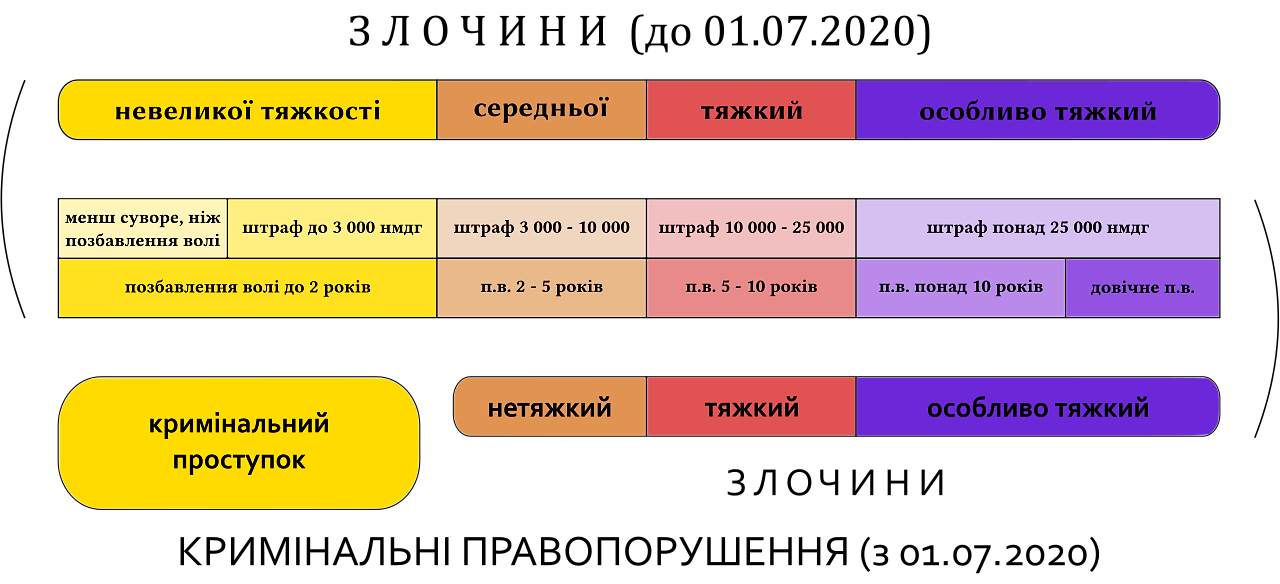 Найважливіше значення має класифікація кримінальних правопорушень за їх суспільною небезпечністю (ступенем тяжкості), оскільки саме з нею пов'язаний найбільший обсяг кримінально-правових наслідків. Інакше кажучи, найбільше питань вирішується так або інакше залежно від того, якою є суспільна небезпечність вчиненого кримінального правопорушення.	2.2.2 Класифікація кримінальних правопорушень за формою виниВина в кримінальному праві — це психічне ставлення особи до здійснюваної суспільно небезпечної дії чи бездіяльності та її наслідків, що виражається у формі умислу або необережності.Сучасне кримінальне право виходить з того, що злочинним може бути діяння, вчинення якого є усвідомленим і вольовим. Внаслідок цього вина є необхідною передумовою кримінальної відповідальності і покарання.Тільки винна відповідальність за вчинення злочину утворює сутність суб'єктивного ставлення: якими тяжкими не були б наслідки, відповідальність настає лише за винне їх заподіяння, об'єктивне ставлення є неприпустимим.Незважаючи на вкрай високе значення провини для сучасного кримінального права, ознаки провини рідко закріплюються в законодавстві. Наприклад, кримінальний кодекс Болгарії розкриває поняття провини через зміст її різних форм. У загальній частині кримінального законодавства інших держав (Іспанія, ФРН) вина тільки згадується. Деякі акти кримінального законодавства зовсім не містять загальних положень про вину (Франція), хоча і в них різниться відповідальність за умисні і необережні діяння.	2.2.3 Класифікація кримінальних правопорушень за формою діяння	Кримінальні правопорушення (як кримінальні проступки, так і злочини) є діяннями та можуть вчиняються шляхом скоєння дій, шляхом бездіяльності та й ті правопорушення, які вчиняються як шляхом скоєння дій, так і бездіяльністю. 	2.2.4 Класифікація кримінальних правопорушень за суб'єктом кримінального правопорушення	Питання про суб’єкта кримінального правопорушення за своєю сутністю є питанням про особу, яка вчинила кримінальне правопорушення і підлягає кримінальній відповідальності. Це прямо випливає із найменування розділу IV Загальної частини КК: «Особа, яка підлягає кримінальній відповідальності (суб’єкт кримінального правопорушення)».	Суб'єкт кримінального правопорушення являє собою правове поняття і визначає юридичну характеристику особи, яка вчинила кримінальне правопорушення; воно обмежене тільки ознаками (фізична особа, вік, осудність), які необхідні для настання кримінальної відповідальності щодо особи, яка вчинила суспільно небезпечне діяння, які становлять лише невелику частину ознак особи.	Суб’єкту кримінального правопорушення відповідно до Кримінального кодексу України	2.2.5 Класифікація кримінальних правопорушень за об’єктом кримінального правопорушення	Кримінальний кодекс України складається із Загальної, Особливої частин, Прикінцевих та перехідних положень, які складаються з двох розділів. Загальна і Особлива частини КК України пов'язані між собою і утворюють нерозривну системну єдність. Кримінально-правову норму, що міститься в Особливій частині, не можна застосувати, не звернувшись при цьому до Загальної частини. Кримінально-правову норму, що міститься в Загальній частині не можливо використати за умови відсутності відповідної норми Особливої частини.	Особлива частина складається з 20 розділів, назва кожного з яких виокремлює певну групу розташованих у ньому кримінальних правопорушень, схожих між собою за родовим об'єктом посягання.	2.3 Особливості кримінального права Європейського Союзу	Як зазначає В.В. Корнієнко, на початку ХХІ століття значною мірою зросла активність євроінтеграційних процесів в Україні. Одним із головних напрямів співробітництва України з ЄС є досягнення консенсусу в питаннях щодо боротьби з тероризмом, радикалізмом, екстремізмом, насильством, незаконною торгівлею зброєю, наркотичними речовинами. Спільні зусилля, спрямовані на боротьбу з цими суспільно небезпечними явищами поступово знаходили пряв у таких нормативних актах, як План дій «Україна – Європейський Союз», Угода між Україною та Європейським поліцейським офісом про стратегічне співробітництво, План дій Україна – ЄС у сфері юстиції, свободи та безпеки, Директива 2005/60/ЄС Європейського Парламенту та Ради про запобігання використанню фінансової системи з метою відмивання коштів та фінансування тероризму та інших. Ефективна подальша співпраця України та ЄС в означеній сфері можлива лише за умови урахування особливостей і тенденцій розвитку кримінального права ЄС. 	Необхідно зазначити, що боротьба зі злочинністю, без сумніву, повинна здійснюватися на підставі відповідних правових норм, у зв’язку з цим, перш за все, слід звернути увагу на систему норм, що спрямовані на впорядкування суспільних відносин у цій сфері.	Сутність і специфіку кримінально-правових норм неможливо зрозуміти обмежившись лише розглядом окремо взятих нормативних документів, котрі знаходяться у межах кримінальної юстиції. Глибинні принципи кримінально-правового впливу на суспільні відносини стануть зрозумілими виключно за умови дослідження фундаментальних джерел права Європейського Союзу та хронології їх прийняття. До таких джерел можна віднести, зокрема, Маастрихтські угоди 1992 року. Вищезазначені угоди визначили два основних напрями євроінтеграційних процесів, котрі прийнято називати «стовпами» або «опорами» співробітництва. Перший з цих напрямів – це співпраця в економічній сфері, а також сферах сільськогосподарської та регіональної політики. «Другою опорою» є співробітництво щодо зовнішньої політики і політики безпеки. Слід зазначити, що відносини, які відносять до сфери правового впливу «першої опори», повною мірою лежать у рамках юрисдикції Європейського Союзу в той час, коли зовнішня політика і політика безпеки належать до предмету регулювання міжнародно-правових норм. Тобто, відносини між певними суб’єктами, що виникають у сфері зовнішньої політики і політики безпеки, регулюються шляхом укладання міжнародно-правових угод між державами, які є членами Європейського Союзу.	Співробітництво Європейських країн щодо протидії злочинності	Звернувшись до положень Договору про Європейський Союз, то можна пересвідчитися у тому, що «третя опора співробітництва» оформилася у тексті його консолідованої версії станом на 01.01.2005 року буквально як «Положення про поліційну та судову співпрацю в кримінальних справах».	Найголовніші положення Договору про Європейський Союз, що стосуються поліційної та судової співпраці	Однак, беручи до уваги наведені положення, вирішення питань про чинність тих чи інших кримінально-правових норм залишається прерогативою кожної окремої держави, а встановлення нових норм здійснюється виключно у відповідності із правилами міжнародного публічного права (тобто шляхом укладання відповідних угод, конвенцій тощо). Також перелічені положення Договору про Європейський Союз не звільняють держав-членів ЄС від виконання обов’язків щодо підтримання правопорядку і охорони внутрішньої безпеки, які повинні виконуватися поліцейськими та іншими правоохоронними органами кожної окремо взятої європейської країни. У європейському праві досі не існує єдиної узгодженої системи норм кримінального права, але група провідних європейських фахівців задіяна у створенні належного нормативного акта. Наразі ведеться робота щодо підготовки Європейського Кримінального кодексу (Corpus Juris), але такі проекти на теперішній час не реалізовані, оскільки навіть абстрактні уявлення щодо встановлення єдиної для всіх держав Європейського Союзу системи норм кримінального права тягнуть за собою велику кількість проблемних питань, на які досить складно дати однозначні відповіді. У зв’язку з відсутністю кодифікованого кримінального закону у Європі кваліфікація злочинних діянь здійснюється за допомогою трьохелементної кримінально-правової норми. Конвенції та договори Європейського Союзу містять гіпотезу, а диспозиція і санкція передбачена у національному кримінальному законі. Існує важливе питання для розуміння суті співробітництва держав Європейського Союзу у кримінально-правовій сфері – процедури розробки і встановлення кримінально-правових норм, які є чинними на всій території Європейського Союзу. Відповідно до ключових нормативно-правових договорів Європейського Союзу всі без винятку джерела європейського права розробляються та приймаються у чітко визначеному порядку. Повноваження щодо розробки та прийняття нормативних актів мають такі організації, як Європарламент, Рада Європейського Союзу та Єврокомісія. Після прийняття відповідні нормативні акти набувають силу закону у всіх країнах ЄС. Якщо мова йде про договори та конвенції, які лежать у площині міжнародного публічного права (зокрема договори і конвенції змістом котрих є норми кримінального або кримінально-процесуального права), то вони набирають чинності лише з моменту проходження процедури ратифікації у кожній конкретній державі . Незважаючи на відсутність чітко кодифікованого кримінально правового законодавства Європейського Союзу, органам кримінальної юстиції об’єднаної Європи вдається не лише успішно вести боротьбу з усіма проявами злочинності, але й досягати зниження кількісних і якісних показників, враховуючи наявність єдиного простору, не обмеженого жодними кордонами. Європейські правоохоронні органи (Євроюст, Європол та інші) здійснюють боротьбу зі злочинністю на підставі цілої низки нормативних актів. Нормативну базу, якою у своїй діяльності керуються Євроюст, Європол, органи правосуддя, складають: Договір про Європейський Союз, Конвенція «Про взаємну правову допомогу в кримінальних справах між державами членами Європейського Союзу», Конвенція «Про передачу засуджених осіб», Конвенція Ради Європи «Про запобігання тероризму», Європейська конвенція з відшкодування збитку жертвам насильницьких злочинів, Рамкове рішення Ради «Про європейський ордер на арешт», Рамкове рішення Ради «Про виконання в Європейському Союзі рішень про заморожування майна або доказів», Рамкове рішення Ради «Про статус потерпілих у кримінальному процесі». Також існує низка директив та програм, на кшталт Директиви Європейського парламенту Ради «Про запобігання використанню фінансової системи з метою відмивання коштів та фінансування тероризму», програми «Запобігання і боротьба зі злочинністю», програми «Кримінальна юстиція» тощо. Таким чином, кримінальне право ЄС існує у рамках «третьої опори співробітництва», воно представлене численними конвенціями і договорами, які містять гіпотезу, а диспозиція і санкція передбачені у національному кримінальному законі. Єдиного кодифікованого акта поки що не існує. Між тим, ефективність своєї діяльності довели такі органи, як Європол, Євроюст та інші.2.4 Положення про посилене співробітництво у Договорі про Європейський СоюзРОЗДІЛ IV. ПОЛОЖЕННЯ ПРО ПОСИЛЕНЕ СПІВРОБІТНИЦТВОСтаття 20(Колишня стаття 10)1. Держави-члени, які бажають встановити між собою посилене співробітництво в рамках невиключної компетенції Союзу, можуть скористатися його інститутами і здійснювати цю компетенцію шляхом застосування відповідних положень Договорів, в межах і порядку, передбачених цією статтею, а також в статтях 326-334 Договору про функціонування Європейського Союзу.Посилене співробітництво покликане сприяти досягненню цілей Союзу, охороняти його інтереси і зміцнювати його інтеграційний процес. Посилене співробітництво є відкритим в будь-який час для всіх держав-членів відповідно до статті 328 Договору про функціонування Європейського Союзу.2. Рішення, що санкціонує посилене співробітництво, приймається Радою, як крайня міра, коли Рада встановить, що цілі, переслідувані даною співпрацею, не можуть бути в розумний строк досягнуті Союзом в цілому, і за умови, що в ньому беруть участь не менше дев'яти держав-членів. Рада постановляє відповідно до процедури, передбаченої в статті 329 Договору про функціонування Європейського Союзу.3. Всі члени Ради мають право брати участь в його обговореннях, але лише ті члени Ради, які представляють держави-члени, які беруть участь у посиленій співпраці, беруть участь в голосуванні. Порядок голосування передбачається в статті 330 Договору про функціонування Європейського Союзу.4. Акти, що приймаються в рамках просунутого співробітництва, мають обов'язкову силу тільки для сторін у ньому держав-членів. Вони не розглядаються в якості досягнень, які повинні бути сприйняті державами-кандидатами на приєднання до Союзу.Термін "посилене співробітництво " в назві цього розділу, а також відповідного розділу Договору про функціонування Європейського Союзу (розділ III "Просунуте співробітництво" частини шостої) використовується в множині (франц. cooperations renforcees). Таке формулювання покликана підкреслити можливість встановлення кількох "просунутих співробітництв" з різним предметом і в різних сферах суспільного життя. При цьому кожна форма посиленої співпраці може мати різні склади (об'єднувати різні держави-члени).2.5 Органи Європейського Союзу з боротьби зі злочинністю	2.5.1 Формування органів Європейського Союзу з боротьби зі злочинністю та їх перелік	Розширення Євросоюзу, розвиток Шенгенського простору, скасування контролю на внутрішніх кордонах держав-учасниць ЄС призвели до певних негативних наслідків, серед яких: розвиток нелегальної міграції, зростання транскордонної злочинності, поширення торгівлі наркотиками та людьми. Боротися із цими явищами в нових умовах «відкритого простору» стало набагато складніше. З огляду на те, що правоохоронні органи держав-учасниць ЄС не в змозі самостійно протистояти викликам сьогодення, довелося об’єднати зусилля та створити ряд спеціалізованих органів у рамках Європейського Союзу, діяльність яких направлена на підтримання правопорядку та сприяння роботі національних правоохоронних органів.Створювалися всі ці органи в різний час, виходячи з рівня інтеграційних процесів та досягнень в рамках ЄС, а також нагальних потреб його держав-учасниць.	2.5.2 Європейське поліцейське відомство (Європол)	Одним із перших створений Європол. Хоча Конвенція про його заснування була ратифікована всіма державами-учасницями та набрала законної сили лише в 1998 році, він розпочав свою діяльність на чотири роки раніше. З метою підтримки та посилення співробітництва між державами-учасницями ЄС в сфері попередження та боротьби з тероризмом, організованою злочинністю й іншими тяжкими формами злочинності в 2009 році Рада Євросоюзу (Рада) прийняла нове Рішення про заснування Європейського поліцейського офісу. В зв’язку з чим виокремлюють два етапи його історії: до 1 січня 2010 року та після.	З метою підтримання постійного зв’язку між цим відомством і відповідними компетентними органами країн-учасниць кожна держава визначає, який з її національних правоохоронних органів виступатиме центром зв’язку, що підтримуватиме прямі контакти з Європолом. Крім того, визначається, як правило, одна особа зі складу відповідного національного відомства, яка виконує функції безпосереднього офіцера зв’язку.З метою ефективного виконання покладених на нього функцій Європейський поліцейський офіс тісно співпрацює з ЄвроюстомЄвропейським офісом боротьби з шахрайствомЄвропейською агенцією FRONTEXЄвропейським центральним банкомЄвропейським моніторинговим центром з наркотиків та наркотичної залежностіІнтерполом2.5.3 Європейська організація з питань юстиції (Євроюст)	Бажаючи розвивати співробітництво з питань боротьби зі злочинністю, в 2002 році в Європейському Союзі заснували Євроюст – орган, компетентний в сфері розслідування та переслідування за злочини, що зачіпають інтереси двох і більше держав-учасниць. До його складу входять представники від кожної країни-учасниці, які обіймають посади прокурора, судді чи офіцера поліції. Метою діяльності є не лише координація дій компетентних національних органів членів ЄС, але й полегшення судового співробітництва між державами. Також він відіграє основну роль в боротьбі з тероризмом.	З огляду на те, що під час виконання Євроюстом своїх визначених сферою діяльності повноважень допускається автоматизована та ручна обробка персональних даних, та беручи до уваги положення Конвенції Ради Європи від 28 січня 1981 року про захист осіб у зв’язку з автоматизованою обробкою персональних даних, в рамках цього органу було створено посаду уповноваженого з захисту персональних даних. Євроюст тісно співпрацює з Європейською судовою мережею у кримінальних справах. Їхня взаємодоповнююча діяльність сприяє ефективному виконанню поставлених перед ними завдань.	2.5.4 Європейська Агенція управління оперативним співробітництвом на зовнішніх кордонах ЄС (FRONTEX)	З метою підтримання безпеки на зовнішніх кордонах держав-учасниць Євросоюзу, а також боротьби з незаконною міграцією у 2004 році в рамках ЄС була заснована Європейська агенція управління оперативним співробітництвом на зовнішніх кордонах (FRONTEX) з місцезнаходженням у Варшаві. Розпочала вона свою діяльність 1 травня 2005 року.	2.5.5 Інші спеціалізовані установи, діяльність яких спрямована на допомогу правоохоронним національним та європейським органам в боротьбі зі злочинністю та підтриманні правопорядку на території Європейського Союзу	2.6 Особливості злочинів проти громадської безпеки	2.6.1 Злочини проти громадської безпеки за законодавством України 	Під злочинами проти громадської безпеки у кримінально-правовій літературі розуміють суспільно-небезпечні, передбачені КК України винні діяння (дія або бездіяльність), вчинені суб’єктами злочину, що порушують громадську (загальну) безпеку і створюють загальну небезпеку (умови) загибелі людей чи настання інших тяжких наслідків або заподіюють такі наслідки.	Родовим об’єктом цих злочинів є громадська безпека – це безпека від джерел підвищеної небезпеки, а саме: злочинних організацій, терористичних груп та інших злочинних об’єднань, зброї, предметів, що становлять підвищену небезпеку для оточення, вогню тощо. 	При кваліфікації слід враховувати ознаки об’єктивної сторони складів злочинів проти громадської безпеки. Більшість з них характеризуються проявом суспільно небезпечного діяння (формальні склади). Деякі злочини проти громадської безпеки належать до таких, що мають усічені (наприклад, коли мова йде про створення злочинної організації, банди, терористичної організації чи групи тощо) або матеріальні (наприклад, недбале зберігання вогнепальної зброї чи бойових припасів, порушення встановлених законодавством вимог пожежної безпеки тощо) склади.	Заподіяння шкоди життю і здоров’ю, майнової шкоди може також виступати і способом вчинення окремих злочинів проти громадської безпеки, наприклад, розбій з метою викрадення вогнепальної зброї, напад на об’єкти, на яких є предмети, що становлять підвищену небезпеку для. В залежності від тяжкості заподіяної при цьому шкоди такі дії можуть охоплюватись як нормами про відповідальність за злочини проти громадської безпеки, так і потребувати кваліфікації за сукупністю злочинів.	Кримінальні правопорушення проти громадської безпеки в Кримінальному кодексі України	2.6.2 Групи злочинів проти громадської безпеки	2.7 Протидія злочинним організаціям Європейським Союзом	Рамкове рішення № 2008/841/ПВД Ради про боротьбу з організованою злочинністю з офіційного порталу Верховної Ради України	РАМОЧНОЕ РЕШЕНИЕ № 2008/841/ПВД** СОВЕТА
о борьбе с организованной преступностью***Совет Европейского Союза,руководствуясь Договором о Европейском Союзе и, в частности, его статьей 29, пунктом "e" параграфа 1 его статьи 31 и пунктом "b" параграфа 2 его статьи 34,на основании предложения Комиссии,с учетом заключения Европейского парламента,принимая во внимание нижеследующее:1) Целью Гаагской программы * является улучшение общих возможностей Союза и его государств-членов, в частности, в борьбе с транснациональной организованной преступностью. Эта цель должна достигаться, в том числе, путем сближения законодательств. Необходимо усилить сотрудничество между государствами-членами Европейского Союза, чтобы противостоять опасности, которую представляют преступные организации и их распространение, и чтобы дать эффективный ответ на ожидания граждан и на потребности государств-членов. В этой связи пункт 14 заключений Европейского совета, заседавшего в Брюсселе 4 и 5 ноября 2004 г., указывает, что граждане Европы ожидают от Европейского Союза, чтобы при обеспечении соблюдения основных прав и свобод он выработал более эффективный общий подход к трансграничным проблемам, таким как организованная преступность.2) В своем Сообщении от 29 марта 2004 г. о некоторых мероприятиях, которые надлежит предпринять в области борьбы с терроризмом и другими тяжкими формами преступности, Комиссия признала, что механизм борьбы с организованной преступностью в рамках Европейском Союзе должен быть усилен, и указала, что она разработает Рамочное решение, предназначенное заменить собой Общую акцию 98/733/ПВД Совета от 21 декабря 1998 г. о признании уголовно-наказуемым деянием участия в преступной организации в государствах-членах Европейского Союза3) Согласно пункту 3.3.2 Гаагской программы сближение материального уголовного права ставит целью облегчить взаимное признание приговоров и судебных решений, а также полицейское и судебное сотрудничество по уголовным делам, и касается сферы, которая относится к особо тяжкой преступности с трансграничными масштабами; согласно тому же пункту следует отдавать приоритет тем сферам преступности, которые специально упоминаются в Договорах*. Определение преступлений, относящихся к участию в преступной организации, должно быть гармонизировано в государствах-членах. Таким образом, настоящее Рамочное решение должно охватывать преступления, обычно совершаемые в рамках преступной организации. Оно должно, кроме того, предусматривать в отношении физических и юридических лиц, которые совершили подобные преступления или несут за них ответственность, санкции, соответствующие тяжести этих преступлений.4) Обязанности, вытекающие из пункта "a" статьи 2, не должны наносить ущерба праву государств-членов признавать другие группы лиц в качестве преступных организаций, например, группы, которые не ставят целью получение финансовых выгод или иных материальных выгод.5) Обязанности, вытекающие из пункта "a" статьи 2, не должны наносить ущерба праву государств-членов интерпретировать понятие "преступная деятельность" как совершение физических действий.6) Европейский Союз должен опираться на значительную работу, проведенную международными организациями, в частности, на Конвенцию Организации Объединенных Наций против транснациональной организованной преступности ("Палермскую конвенцию"), которая была заключена от имени Европейского сообщества Решением 2004/579/ЕС Совета.7) Поскольку цели настоящего Рамочного решения не могут быть в достаточной степени достигнуты государствами-членами самостоятельно, и, следовательно, ввиду масштабов действия могут быть лучше достигнуты на уровне Союза, Союз вправе принять меры в соответствии с принципом субсидиарности, закрепленным в статье 5 Договора об учреждении Европейского сообщества. В соответствии с принципом пропорциональности настоящее Рамочное решение не выходит за рамки того, что необходимо для достижения вышеуказанных целей.8) Настоящее Рамочное решение соблюдает основные права и принципы, признанные Хартией Европейского Союза об основных правах, в частности, ее статьями 6 и 49. Ничто в настоящем Рамочном решении не направлено на ограничение применения или на создание препятствий для применения национальных правил в отношении основных прав и свобод, таких как право на справедливое судебное разбирательство, право на забастовку, свобода мирных собраний, свобода ассоциаций, свобода печати или выражения мнений, включая право любого лица основывать совместно с другими лицами профессиональные союзы или вступать в профессиональные союзы в целях защиты своих интересов, и связанное с этим право на проведение манифестаций.9) Следует отменить Общую акцию 98/733/ПВД,принял настоящее Рамочное решение:Статья 1ОпределенияВ целях настоящего Рамочного решения:1) под "преступной организацией" понимается некогда учрежденное структурированное объединение более двух лиц, действующих согласованным образом в целях совершения преступлений, караемых наказанием, влекущим лишение свободы, или мерой безопасности, влекущей лишение свободы*, как минимум, до четырех лет или более суровым наказанием, в целях прямого или косвенного извлечения финансовой выгоды или иной материальной выгоды;2) под "структурированным объединением" понимается объединение, которое не образовалось случайным образом для незамедлительного совершения преступления и которое не обязательно имеет формально определенные роли для своих членов, постоянство в своем составе или продуманную структуру.Статья 2Преступления, относящиеся к участию в преступной организацииКаждое государство-член принимает необходимые меры к тому, чтобы один из двух охарактеризованных ниже типов поведения или оба охарактеризованных ниже типа поведения, связанного с преступной организацией, признавались в качестве преступления (преступлений):a) активное участие любого лица, умышленно и с осознанием либо цели и общего характера деятельности преступной организации, либо ее намерения совершать соответствующие преступления, в ее преступной деятельности, в том числе путем предоставления информации или материальных средств, путем вербовки новых членов, а также посредством финансирования ее деятельности в любой форме, с осознанием того, что такое участие будет способствовать осуществлению преступной деятельности этой организации;b) заключение любым лицом с одним или несколькими лицами соглашения, направленного на осуществление деятельности, которая, если она будет доведена до конца, выразится в совершении указанных в статье 1 преступлений, даже когда это лицо не участвует в самом осуществлении деятельности.Статья 3Санкции1. Каждое государство-член принимает необходимые меры к тому, чтобы:a) предусмотренное в пункте "a" статьи 2 преступление наказывалось в качестве максимального наказания лишением свободы сроком, по меньшей мере, от двух до пяти лет; илиb) предусмотренное в пункте "b" статьи 2 преступление наказывалось таким же максимальным лишением свободы, как и преступление, в целях которого заключено соглашение, или максимальным лишением свободы сроком, по меньшей мере, от двух до пяти лет.2. Каждое государство-член принимает необходимые меры к тому, чтобы совершение в рамках преступной организации предусмотренных в статье 2 преступлений, как они определены соответствующим государством-членом, могло признаваться отягчающим обстоятельством.Статья 4Особые обстоятельстваКаждое государство-член может принимать необходимые меры к тому, чтобы обеспечить возможность сокращения предусмотренных в статье 3 наказаний или освобождения субъекта преступления от наказания, когда, например, он:a) отказывается от своей преступной деятельности; иb) предоставляет административным или судебным органам информацию, которую они не смогли бы получить иным путем, помогая им:i) предотвратить преступление, обеспечить прекращение преступления или ограничить последствия преступления;ii) установить личность или предать суду других субъектов преступления;iii) обнаружить доказательства;iv) лишить преступную организации незаконных ресурсов или доходов от ее преступной деятельности; илиv) воспрепятствовать совершению других предусмотренных в статье 2 преступлений.Статья 5Ответственность юридических лиц1. Каждое государство-член принимает необходимые меры к тому, чтобы юридические лица могли привлекаться к ответственности за любое предусмотренное в статье 2 преступление, совершенное в их пользу всяким лицом, которое действует индивидуально или в качестве члена органа соответствующего юридического лица и занимает внутри этого юридического лица руководящее положение в силу одного из следующих оснований:a) способность выступать представителем юридического лица;b) наличие полномочий принимать решения от имени юридического лица;c) наличие полномочий осуществлять власть внутри юридического лица.2. Кроме того, государства-члены принимают необходимые меры к тому, чтобы юридические лица могли привлекаться к ответственности, если отсутствие наблюдения или руководства со стороны указанного в параграфе 1 лица сделало возможным совершение находящимся у него в подчинении лицом, предусмотренного в статье 2 преступления в пользу упомянутого юридического лица.3. Ответственность юридических лиц согласно параграфам 1 и 2 не препятствует уголовному преследованию физических лиц, выступающих исполнителями или пособниками любого преступления, предусмотренного в статье 2.4. В целях настоящего Рамочного решения под "юридическим лицом" понимается любое образование, имеющее статус юридического лица согласно подлежащему применению праву, за исключением государств или публично-правовых образований, действующих при осуществлении своих прерогатив публичной власти, и за исключением публично-правовых международных организаций.Статья 6Санкции в отношении юридических лиц1. Каждое государство-член принимает необходимые меры к тому, чтобы к любому юридическому лицу, признанному ответственным в значении параграфа 1 статьи 5, применялись эффективные, соразмерные и обладающие предупредительным эффектом санкции, которые включают штрафы уголовно-правового или неуголовно-правового характера и, возможно, другие санкции, такие как:a) меры, влекущие за собой лишение права получать льготы или помощь со стороны публичной власти;b) меры, влекущие за собой временный или постоянный запрет осуществлять коммерческую деятельность;c) помещение под судебный надзор;d) роспуск в судебном порядке;e) временное или окончательное закрытие учреждений, использовавшихся для совершения преступления.2. Каждое государство-член принимает необходимые меры к тому, чтобы к любому юридическому лицу, признанному ответственным в значении параграфа 2 статьи 5, применялись эффективные, соразмерные и обладающие предупредительным эффектом санкции или меры.Статья 7Юрисдикция и координация преследования1. Каждое государство-член заботится о том, чтобы его юрисдикции охватывала, как минимум, случаи, в которых предусмотренные в статье 2 преступления были совершены:a) полностью или частично на его территории независимо от того места, где преступная организация базируется или осуществляет свою преступную деятельность;b) кем-либо из его граждан; илиc) в пользу юридического лица, учрежденного на территории данного государства-члена.Любое государство-член, когда предусмотренные в статье 2 преступления были совершены за пределами его территории, может решить не применять определенные в пунктах "b" и "c" параграфа 1 правила юрисдикции либо применять их только в особых случаях или условиях.2. Когда предусмотренное в статье 2 преступление относится к юрисдикции более одного государства-члена, и любое из этих государств может правомерно возбудить преследование на основании одних и тех же фактов, заинтересованные государства-члены сотрудничают, чтобы решить, кто из них будет преследовать субъектов преступления, с целью централизации преследования в одном-единственном государстве-члене. С этой целью государства-члены могут обращаться к Евроюсту или к любому другому органу или механизму, существующему в рамках Европейского Союза для облегчения сотрудничества между их судебными органами и координации их действий. Специально будут учитываться следующие элементы привязки:a) государство-член, на территории которого были совершены деяния;b) государство-член, гражданином которого является субъект или в котором он проживает;c) государство-член, откуда происходят потерпевшие;d) государство-член, на территории которого был обнаружен субъект.3. Государство-член, которое на основании своего законодательства еще не выдает или не передает* своих граждан, принимает необходимые меры в целях установления своей юрисдикции в отношении предусмотренных в статье 2 преступлений и, когда уместно, в целях преследования их субъектов, когда эти преступления совершены гражданами при нахождении на территории другого государства-члена.4. Настоящая статья не исключает осуществления юрисдикции в уголовно-правовой сфере, установленной государством-членом в соответствии со своим законодательством.Статья 8Отсутствие необходимости обязательного заявления или обвинения со стороны потерпевшегоГосударства-члены обеспечивают для себя, чтобы проведение расследований или осуществление преследования в отношении предусмотренных в статье 2 преступлений не зависели от заявления или обвинения со стороны потерпевшего от преступления, по крайней мере, применительно к деяниям, совершенным на территории соответствующего государства-члена.Статья 9Отмена существующих положенийОбщая акция 98/733/ПВД отменяется.В актах, принятых согласно разделу VI Договора о Европейском Союзе и Договора об учреждении Европейского сообщества, ссылка на участие в преступной организации в значении настоящего Рамочного решения заменяет собой ссылки на участие в преступной организации в значении вышеупомянутой Общей акции.Статья 10Практическое осуществление и доклады1. Государства-члены принимают необходимые меры с целью обеспечения соответствия своего законодательства положениям настоящего Рамочного решения до 11 мая 2010 г.2. До 11 мая 2010 г. государства-члены направляют Генеральному секретариату Совета и Комиссии текст положений, трансформирующих в свое национальное право обязанности, вытекающие из настоящего Рамочного решения. На основе доклада, составленного исходя из этой информации, и письменного доклада Комиссии, Совет до 11 ноября 2012 г. проверяет, в какой мере государства-члены приняли необходимые меры для соответствия своего законодательства положениям настоящего Рамочного решения.Статья 11Территориальное применениеНастоящее Рамочное решение применяется к Гибралтару.Статья 12Вступление в силуНастоящее Рамочное решение вступает в силу со дня его опубликования в Официальном журнале Европейского Союза.Совершено в Люксембурге 24 октября 2008 г.	2.8 Протидія тероризму в Європейському Союзі	У рамках контртерористичної політики ЄС важливу роль відіграють Євроюст і Європол, які займаються проблемою тероризму саме на транснаціональному рівні. Наприклад, місією Євроюсту є підтримка і здійснення координації між національними слідчими органами й органами прокуратури стосовно серйозного злочину, що стосується двох або більше держав-членів. Важливу роль у підвищенні ефективності боротьби з тероризмом покликаний був відіграти Центр розвідувального аналізу ЄС (EU Intelligence Analysis Center –EUIAC), створений у 2012 році на базі колишнього Об'єднаного ситуаційного центру ЄС (Sit Cen EU). ЦРА забезпечує вивчення й розвідувальний аналіз певної критичної ситуації з погляду внутрішньої та зовнішньої небезпеки ЄС. Він, зокрема, відповідає за виявлення й оцінювання терористичних загроз для держав-членів Євросоюзу. Основою штатного складу центру є прикомандировані до нього співробітники аналітичних підрозділів європейських спецслужб, а також високопрофесійні експерти цивільних науково-дослідних установ ЄС. Підсумкові документи й рекомендації цього підрозділу готуються головним чином на базі відкритих джерел інформації, що надходять із зарубіжних представництві місій ЄС і правоохоронних органів країн-членів Союзу. У грудні 2016 року Європейська Рада, в тому числі по слідах жорстоких терактів у Брюсселі й Ніцці, прийняла рішення про необхідність уведення нової контртерористичної директиви, яка замінить Директиву 2002 року. Вона включає елементи резолюції№ 2178 Ради Безпеки ООН і рекомендації цільової групи з фінансових заходів щодо фінансування тероризму. Крім того, Рада ввела в дію систему реєстрації прізвищ пасажирів(Passenger Name Record, PNR), а також погодилася переглянути Шенгенський кодекс про кордони. За підтримки Координатора з боротьби з тероризмом у Євросоюзі Жиля де Кершов розробляється низка законодавчих актів та інших інструментів ЄС, спрямованих на посилення боротьби з тероризмом. Пріоритети на рівні ЄС у цій сфері такі:1) заохочення обміну інформацією між державами-членами ЄС;2) розроблення додаткових інструментів для збирання даних, включаючи біометричні дані;3) забезпечення інтероперабельності між відповідними базами даних, оскільки різні бази даних у кримінальних справах або тероризмі раніше не були пов'язані;4) зміцнення зовнішніх кордонів Євросоюзу;5) створення синергетичного ефекту між Європейським порядком денним у галузі безпеки і Європейським порядком денним у галузі імміграції, які розроблені й реалізовані окремо, незважаючи на взаємодію та певне дублювання між ними. З 2016 року відкритий Європейський контртерористичний центр, який об'єднав представників держав ЄС і співробітників Європолу, що займаються питаннями, пов'язаними з тероризмом. Він покликаний стати оперативним і великим кроком уперед у справі зміцнення загальноєвропейського співробітництва в галузі боротьби з тероризмом. Що стосується співпраці в галузі розвідки на загальноєвропейському рівні, то країни Європи погодилися його активізувати в рамках неофіційної групи з боротьби з тероризмом (CTG), у якій представлені керівники європейських розвідувальних служб. Зростає співробітництво між поліцейськими, судовими та розвідувальними службами поза рамками ЄС на двосторонніх або багатосторонніх рівнях. Більшість країн, які стали цілями терористичних дій, відзвітували про збільшення кількості зустрічей, посилення обміну інформацією та спільних розслідувань. Однак цей найважливіший вид роботи, очевидно, потребує зміцнення. Так, один із найбільш розшукуваних злочинців кінця 2016 року тунісець Аніс Амрі, відповідальний за теракт у Берліні 19 грудня 2016 року, був абсолютно випадково зупинений для перевірки документів італійською поліцією поблизу Мілана й застрелений тільки після того, як сам відкрив вогонь і поранив поліцейського. Як він зміг проїхати всю Німеччину з півночі на південь і безперешкодно перетнути кілька державних кордонів – украй важливе питання, відповідь на яке може позитивно вплинути саме на методи протидії тероризму. Держави-члени та інститути ЄС також активно діють за межами Союзу в рамках зусиль з розвитку партнерств у галузі протидії тероризму з країнами Середземномор'я (зокрема з Туреччиною, Марокко й Тунісом) і на Близькому Сході. На жаль, далеко не всі країни однаково можуть приділяти увагу боротьбі з тероризмом і виділяти на неї необхідні ресурси. Багато важливих рішень усе ще ухвалюються на національному рівні й не мають поширення на весь ЄС. Так, у 2016 році Франція та Бельгія прийняли власні плани дій з боротьби з тероризмом і радикалізацією. Судова система у Франції та Німеччині змінена для зміцнення оперативного потенціалу служб безпеки, в тому числі шляхом розширення використання спеціальних методів розслідування. У Франції також уведені більш тривалі тюремні терміни для терористів. Ще одним пріоритетом стала боротьба з фінансуванням тероризму в кіберпросторі. Франція та Німеччина надають пріоритет протидії використанню терористами зашифрованих засобів комунікації й розробленню контраргументів джи-хадистському дискурсу. Томас де Мезьєр, міністр внутрішніх справ Німеччини, оголосив про створення нового центру інформаційних технологій для органів безпеки, в якому основна увага приділяється злочинності й тероризму в Інтернеті. У жовтні 2017 року Європейська комісія представила низку оперативних і практичних заходів, які допоможуть підвищити рівень захисту жителів ЄС від терористичної загрози. Заходи, пропоновані ЄК, спрямовані на усунення вразливостей, виявлених під час останніх нападів терористів. Також вони спрямовані на те, щоб допомогти позбавити терористів коштів для здійснення атак. Крім того, заходи передбачають підтримку країнам-членам ЄС у захисті громадських просторів. Терористи все частіше орієнтуються на громадські та людні місця, про що свідчать напади в Барселоні (Іспанія), Лондоні (Великобританія), Манчестері (Великобританія), Стокгольмі (Швеція).Пропоновані заходи щодо захисту громадських місць передбачають додаткове фінансування транснаціональних проектів, спрямованих на поліпшення захисту таких місць. Натепер ЄК передбачила на це 18,5 млн євро. Також протягом року Єврокомісія випустить інструкцію, яка буде містити технічні рішення, що дають змогу зробити громадські місця більш безпечними, зберігаючи при цьому їх відкритий характер. Європейська комісія має намір створити платформи для обміну досвідом, покращити співпрацю між державним і приватним секторами, зокрема із залученням таких операторів, як торгові центри, спортивні арени, організатори концертів і компанії з прокату автомобілів. Також пропонується план дій щодо підвищення готовності й координації на рівні ЄС у разі нападів із застосуванням хімічних, біологічних, радіологічних і ядерних речовин(хоча в повідомленні й наголошується, що ймовірність таких нападів низька). Сьогодні мова йде про створення мережі безпеки ЄС і центру знань у Європейському контртерористичному центрі в Європолі. Ще низка заходів, які пропонує ЄК, спрямована на те, щоб позбавити терористів коштів для здійснення атак. Ідеться про обмеження доступу до речовин, що використовуються для виготовлення саморобних вибухових пристроїв. Також заходи будуть спрямовані на боротьбу з фінансуванням тероризму та на підтримку правоохоронних і судових органів у ситуаціях, коли ті стикаються з шифруванням інформації в кримінальних розслідуваннях. І третій сегмент заходів спрямований на посилення зовнішніх дій ЄС і співпрацю з іншими країнами, в тому числі через Європол, у сфері боротьби з тероризмом та іншими транснаціональними злочинами. Водночас варто підкреслити, що, незважаючи на зусилля ЄС у сфері протидії тероризму, як і раніше, існує низка проблем, що призводять до зниження ефективності спільної контртерористичної діяльності. Головним чином це пов'язано зі слабкою співпрацею між державами-членами ЄС і спеціалізованими європейськими агентствами, такими як Європол і Євроюст. Передусім варто зазначити безсистемність в обміні інформацією між спецслужбами та правоохоронними органами, в координації й участі в спільних розслідуваннях та операціях. Щоб досягти мети, заявленої в контртерористичній стратегії ЄС, – запобігати, захищати, переслідувати і давати відсіч міжнародному тероризму – життєво важливо проводити цілеспрямовану роботу щодо вирішення зазначеної вище проблеми. Однак варто усвідомлювати, що здатності держав-членів ЄС успішно ділитися розвідувальними даними й координувати спільні розслідування та операції серйозної шкоди завдають глибоко вкорінені відмінності в національних ідентичностях, історичний досвід, національні інтереси і пріоритети окремих країн. Нині контртероризм у ЄС стоїть перед дилемою. З одного боку, мета створення ЄС – можливість більш тісного союзу з усуненням кордонів для вільного пересування людей, товарів і послуг, що в реальності створює вкрай сприятливі умови для міжнародного тероризму. З іншого боку, щоб запобігти міжнародному тероризмові й перемогти його, необхідно посилити транснаціональне співробітництво всередині ЄС і контроль за перетином кордонів і фінансовими трансакціями, тим самим підриваючи ключові цінності самого ЄС. Незважаючи на створення інститутів і розвиток механізмів протидії тероризму нарівні ЄС, національні уряди і здійснюване ними двостороннє співробітництво залишаються найбільш важливими та ефективними акторами контртерористичної діяльності. Як яскравий приклад можна навести співпрацю між французькими й іспанськими спецслужбами, а також їхніми судовими інстанціями та правоохоронними органами в боротьбі проти терористичної баскської організації ЕТА. Водночас спільні зусилля в боротьбі з тероризмом, що вживаються в рамках усього ЄС, видаються також необхідними й можуть призвести до створення вкрай важливих механізмів раннього запобігання, аналізу загальнорегіональних тенденцій, оцінювання загроз, а також надання допомоги державам-членам ЄС у підготовці законопроектів і навчанні фахівців правоохоронних і судових органів. Більше того, представники країн ЄС можуть проводити міждержавні конференції та семінари, які можуть стати плацдармом для обміну досвідом, що дало б змогу уникнути дублювання контртерористичних зусиль і сприяти посиленню міжнародного співробітництва в боротьбі із сучасним тероризмом.2.9 Рамкове Рішення про конфіскацію доходів, засобів і власності, одержаних злочинним шляхомРАМКОВЕ РІШЕННЯ 2005/212/ЮВС
від 24 лютого 2005 року
про конфіскацію доходів, засобів і власності, одержаних злочинним шляхомРАДА ЄВРОПЕЙСЬКОГО СОЮЗУ,Беручи до уваги Договір про Європейський Союз, зокрема його статті 29, 31(1)(c) і 34(2)(b),Беручи до уваги ініціативу Королівства Данія (-1),Беручи до уваги висновок Європейського Парламенту,Оскільки:(1) Фінансова вигода є основним мотивом транскордонної організованої злочинності. Для забезпечення ефективності будь-яких спроб запобігання та боротьби з такою злочинністю, їх необхідно зосередити на розшуку, заморожуванні, арешті та конфіскації доходів, одержаних злочинним шляхом. Однак, це ускладнюється, між іншим, відмінностями в законодавстві держав-членів у цій сфері.(2) У висновках Європейської Ради у Відні від грудня 1998 року, Європейська Рада закликала до посилення зусиль ЄС у боротьбі з міжнародною організованою злочинністю відповідно до плану дій щодо найкращої імплементації положень Амстердамського договору в сфері простору свободи, безпеки та правосуддя (-2).(3) Відповідно до параграфа 50(b) Віденського плану дій, упродовж п’яти років після набуття чинності Амстердамським договором необхідно вдосконалити та, за необхідності, наблизити національні положення, що регулюють арешт і конфіскацію доходів, одержаних злочинним шляхом, беручи до уваги права третіх сторін за принципом bona fine.(4) У параграфі 51 висновків Європейської Ради в Тампере від 15 і 16 жовтня 1999 року наголошено, що відмивання грошей лежить в самій основі організованої злочинності, тому це явище має викорінюватися де б воно не виникало, і що Європейська Рада має намір забезпечити вжиття конкретних заходів для розшуку, заморожування, арешту та конфіскації доходів від злочинів. У параграфі 55 Європейська Рада також закликає до наближення кримінального права та процесуальних норм щодо відмивання грошей (наприклад, розшуку, заморожування та конфіскації коштів).(5) Відповідно до Рекомендації 19 плану дій на 2000 рік під назвою «Запобігання та контроль організованої злочинності: стратегія Європейського Союзу на початок нового тисячоліття», затвердженого Радою 27 березня 2000 року (-3), необхідно розглянути можливість розроблення інструмента, який, з урахуванням найкращих практик у державах-членах і відповідно до фундаментальних правових принципів, надавав би можливість зменшення тягаря доказування стосовно джерел походження активів, що належать особі, визнаній винною у вчиненні злочину, пов’язаного з організованою злочинною діяльністю, в рамках кримінального, цивільного або фіскального права залежно від випадку.(6) Відповідно до статті 12 про конфіскацію та арешт Конвенції ООН проти транснаціональної організованої злочинності від 12 грудня 2000 року, держави-учасниці можуть розглянути можливість вимагати від особи, яка вчинила злочин, довести законне походження доходів, щодо яких існує підозра їх походження від злочину, або іншої власності, що підлягає конфіскації, мірою, якою така вимога відповідає принципам їхнього внутрішнього права та характеру судового провадження.(7) Усі держави-члени ратифікували Конвенцію Ради Європи про відмивання, пошук, арешт та конфіскацію доходів, одержаних злочинним шляхом від 8 листопада 1990 року. Деякі держави-члени подали заяви щодо статті 2 Конвенції у частині конфіскації стосовно зобов’язання здійснювати конфіскацію доходів, одержаних злочинним шляхом, тільки для низки визначених злочинів.(8) Рамкове рішення Ради 2001/500/ЮВС (-4) встановлює положення про відмивання грошей, виявлення, розшук, заморожування, арешт та конфіскацію засобів і доходів, одержаних злочинним шляхом. Відповідно до вказаного Рамкового рішення, держави-члени також зобов’язані не вносити або не підтримувати застережень щодо положень Конвенції Ради Європи у частині конфіскації, якщо правопорушення карається позбавленням волі або її обмеженням за наказом про тримання під вартою на максимальний строк, що перевищує один рік.(9) Наявні інструменти в цій сфері недостатньою мірою забезпечили дієву транскордонну співпрацю з питань конфіскації, оскільки низка держав-членів все ще не має змоги здійснювати конфіскацію доходів від злочинів, що караються позбавленням волі на строк від одного року.(10) Метою цього Рамкового рішення є встановлення в державах-членах дієвих правил конфіскації доходів, одержаних злочинним шляхом, між іншим, відносно тягаря доказування стосовно джерел походження активів, що належать особі, визнаній винною у вчиненні злочину, пов’язаного з організованою злочинною діяльністю. Це Рамкове рішення пов’язане з датським проектом Рамкового рішення про взаємне визнання в Європейському Союзі рішень щодо конфіскації доходів, одержаних злочинним шляхом, і спільного використання конфіскованих активів, яке подається одночасно.(11) Це Рамкове рішення не перешкоджає державі-члену застосовувати свої фундаментальні принципи належного судочинства, зокрема презумпції невинуватості, майнових прав, свободи асоціацій, свободи преси та свободи вияву поглядів в інших засобах масової інформації,УХВАЛИЛА ЦЕ РАМКОВЕ РІШЕННЯ:Стаття 1Терміни та означенняДля цілей цього Рамкового рішення:- «доходи» означає будь-яку економічну вигоду, отриману від вчинення кримінальних злочинів. Вони можуть складатися з будь-якої власності, зазначеної в наступному абзаці,- «власність» включає власність будь-якого виду, матеріальну власність чи власність, виражену в правах, рухоме чи нерухоме майно та правові документи або інструменти, які підтверджують право на таку власність чи частку в ній,- «засоби» означає будь-яку власність, яка повністю або частково використовується або може використовуватися будь-яким чином для вчинення кримінального злочину чи кримінальних злочинів,- «конфіскація» означає покарання або захід, призначені судом після розгляду справи стосовно кримінального злочину чи кримінальних злочинів, результатом якого є остаточне позбавлення власності,- «юридична особа» означає будь-який суб’єкт, який має такий статус відповідно до застосовного національного права, за винятком держав або інших публічних органів, що виконують функції держави, та публічних міжнародних організацій.Стаття 2Конфіскація1. Кожна держава-член вживає необхідних заходів, щоб мати змогу здійснювати повну чи часткову конфіскацію засобів та доходів від кримінальних злочинів, що караються позбавленням волі на строк від одного року, або власності, вартість якої відповідає таким доходам.2. Щодо податкових злочинів, для стягнення з правопорушника доходів від злочину держави-члени можуть застосовувати інші процедури, ніж кримінальні.Стаття 3Розширені повноваження на конфіскацію1. Кожна держава-член повинна принаймні ухвалити необхідні інструменти, щоб мати змогу здійснювати за обставин, зазначених у параграфі 2, повну або часткову конфіскацію власності, що належить особі, визнаній винною у вчиненні злочину(a) в рамках злочинної організації, як визначено у Спільних діях 98/733/ЮВС від 21 грудня 1998 року про визнання у державах-членах Європейського Союзу кримінальним правопорушенням участі в злочинній організації (-5), якщо злочин підпадає під дію:- Рамкового рішення Ради 2000/383/ЮВС від 29 травня 2000 року про підвищення рівня захисту за допомогою кримінальних покарань та інших санкцій за підробку у зв’язку із введенням євро (-6),- Рамкового рішення Ради 2001/500/ЮВС від 26 червня 2001 року про відмивання грошей, виявлення, розшук, заморожування, арешт і конфіскацію засобів і доходів, одержаних злочинним шляхом (-7),- Рамкового рішення Ради 2002/629/ЮВС від 19 липня 2002 року про боротьбу з торгівлею людьми (-8),- Рамкового рішення Ради 2002/946/ЮВС від 28 листопада 2002 року про підвищення стандартів кримінальної відповідальності з метою покарання за допомогу в незаконному в’їзді, транзиті та проживанні (-9),- Рамкового рішення Ради 2004/68/ЮВС від 22 грудня 2003 року про боротьбу з сексуальною експлуатацією дітей і дитячою порнографією (-10),- Рамкового рішення Ради 2004/757/ЮВС від 25 жовтня 2004 року про встановлення мінімальних положень стосовно складових елементів злочинів і санкцій у сфері незаконного обігу наркотичних речовин (-11),(b) якщо злочин підпадає під дію Рамкового рішення Ради 2002/475/ЮВС від 13 червня 2002 року про боротьбу з тероризмом (-12),за умови, що злочин згідно з рамковими рішеннями, наведеними вище, карається- позбавленням волі на максимальний строк від 5 до 10 років стосовно злочинів, інших ніж відмивання грошей,- позбавленням волі на максимальний строк не менше 4 років стосовно злочину з відмивання грошей,та характер злочину дає змогу отримати фінансову вигоду.2. Кожна держава-член повинна вжити необхідних заходів, щоб мати змогу здійснювати конфіскацію за цією статтею принаймні:(a) якщо національний суд на підставі конкретних фактів повністю переконаний, що відповідна власність одержана від злочинної діяльності засудженої особи до винесення обвинувального вироку за злочин, зазначений у параграфі 1, який суд вважає обґрунтованим за обставин конкретного випадку, або(b) якщо національний суд на підставі конкретних фактів повністю переконаний, що відповідна власність одержана від подібної злочинної діяльності засудженої особи до винесення обвинувального вироку за злочин, зазначений у параграфі 1, який суд вважає обґрунтованим за обставин конкретного випадку, або(c) якщо встановлено, що вартість власності непропорційна законному доходу засудженої особи, і національний суд на підставі конкретних фактів повністю переконаний, що відповідна власність отримана від злочинної діяльності засудженої особи.3. Кожна держава-член може також розглянути питання про ухвалення інструментів, необхідних для забезпечення її спроможності за обставин, зазначених у параграфах 1 і 2, здійснювати повну або часткову конфіскацію власності, придбаної найближчими родичами відповідної особи, та власності, переданої юридичній особі, над якою відповідна особа, яка діє окремо або спільно з найближчими родичами, має контроль. Те саме застосовується у випадках, коли відповідна особа отримує значну частину прибутку юридичної особи.4. Для позбавлення правопорушника відповідної власності держави-члени можуть застосовувати інші процедури, ніж кримінальні.Стаття 4Засоби правового захистуКожна держава-член вживає необхідних заходів для забезпечення заінтересованих сторін, яких стосуються заходи згідно зі статтями 2 і 3, ефективними засобами правового захисту для забезпечення дотримання їхніх прав.Стаття 5ГарантіїЦе Рамкове рішення не змінює зобов’язання щодо дотримання фундаментальних прав і фундаментальних принципів, у тому числі презумпції невинуватості, закріплених у статті 6 Договору про Європейський Союз.Стаття 6
Імплементація1. Держави-члени вживають необхідних заходів для дотримання положень цього Рамкового рішення до 15 березня 2007 року.2. До 15 березня 2007 року держави-члени передають до Генерального секретаріату Ради і до Комісії текст положень, які транспонують у їхнє національне право зобов’язання, що виникають із цього Рамкового рішення. Відповідно до звіту, складеного на основі цієї інформації, та письмового звіту Комісії Рада до 15 червня 2007 року оцінить, якою мірою держави-члени вжили заходів, необхідних для виконання цього Рамкового рішення.Стаття 7Набуття чинностіЦе Рамкове рішення набуває чинності в день його публікації в Офіційному віснику Європейського Союзу.Вчинено у Брюсселі 24 лютого 2005 року.ВИСНОВКИУ роботі досягнуто поставленої наукової мети – з’ясовано особливості правових засад діяльності Європейського союзу в галузі боротьби із злочинами проти громадської безпеки. До основних висновків належать:Основоположною метою Європейського Союзу стало формування простору свободи, безпеки і правосуддя. Ідея Європейського простору свободи, безпеки та правосуддя має на увазі створення в рамках Європейського Союзу території без внутрішніх кордонів, в межах якої громадяни могли б вільно пересуватися в умовах повної безпеки. У розглянутому контексті в поняття «свобода» входить свобода пересування громадян, імміграція, надання притулку; в поняття «безпека» – забезпечення внутрішньої та зовнішньої безпеки (боротьба з організованою злочинністю, тероризмом, торгівлею наркотиками і так далі); поняття «правосуддя» – здійснення тісної взаємодії та правової допомоги у цивільних і кримінальних справах.Для виконання пріоритетного завдання ЄС – встановлення європейського простору свободи, безпеки і правосуддя на саміті у Відні в грудні 1998 р. було прийнято План дій. Віденський план дій розвинув концепцію «європейського простору»: основні її принципи – свобода, безпека і правосуддя – тісно взаємопов’язані між собою: громадяни можуть у повній мірі користуватися свободою пересування лише у тому випадку, коли вони почувають себе у безпеці, тобто знаходяться під захистом поліції і судів незалежно від того, в якій країні вони перебувають.Належне забезпечення внутрішньої безпеки і правопорядку на території Євросоюзу неможливе без ведення відповідної зовнішньої політики в цьому напрямі, Європейський Союз, а також окремі його органи та установи, що сприяють становленню простору свободи, безпеки і правопорядку, підтримують зв’язки й укладають угоди про співробітництво з іншими країнами, особливо з сусідніми, та їх відповідними компетентними органами.План дій у сфері юстиції, свободи та безпеки передбачає консолідацію і розширення каналів інформаційного обміну між Україною, митними адміністраціями країн -членів ЄС та Європейським офісом по боротьбі з шахрайством (OLAF) для вдосконалення координації і зростання ефективності спільних зусиль у боротьбі з порушеннями митного законодавства. Аналізуючи стан розвитку взаємовідносин між Україною та Європейським Союзом у правоохоронній сфері, доходимо висновку, що ці відносини поки що перебувають на стадії робочих домовленостей та розробки міжнародно-правової бази співробітництва між правоохоронними органами Євросоюзу і нашої держави.В кримінальних кодексах зарубіжних країн на першому місці в Особливій частині в ієрархії цінностей все-ж перевага віддається загальнолюдським цінностям і на першому місці стоять статті, які містять норми про кримінальну відповідальність за злочини проти миру і людства. В КК України структура Особливої частини дещо інша, але якщо брати до уваги не формальний підхід, а ідею захисту колективної безпеки, то злочини проти загальнолюдських цінностей – геноцид, розповсюдження зброї масового знищення, екоцид у нас представлені більшою кількістю складів, що свідчить про те, що захист загальнолюдських цінностей за КК України відбувається на більш високому рівні.Досвід Європейського Союзу у сфері протидії тероризму є вкрай актуальними для України, адже нині наша держава, перебуваючи в стані неоголошеної війни, повсякчас перебуває під загрозою терористичних актів. Оскільки власний досвід України в боротьбі з тероризмом є вкрай малим, варто звернутися до досвіду ЄС, який веде боротьбу із цим явищем не одне десятиліття. Це стосується й законодавчих ініціатив, і превентивних заходів, і реагування на реальну терористичну загрозу. Тісна співпраця українських правоохоронців із зарубіжними колегами у сфері протидії тероризму дасть можливість отримати як теоретичні знання, так і практичні навички в протистоянні терористичним діям.Ми живемо в світі, повному нових небезпек, але, разом з тим, і нових шансів. Європейський Союз має потенціал для того, щоб внести серйозний вклад як у справу усунення загроз, так і сприяння реалізації нових шансів. Активний, дієздатний Європейський Союз міг би сильно впливати на глобальному рівні. Це стало б внеском у створення ефективної системи багатостороннього співробітництва на благо більш справедливого, безпечного і більш згуртованого світу.В НАТО існує і продовжується робота над основними питаннями подальшого розвитку власне Європейської системи безпеки та оборони, серед яких: вироблення варіантів командування на європейському рівні; гарантія наявності попередньо визначених ресурсів і сил; забезпечення доступу до можливостей оперативного планування НАТО та адаптація оборонного планування Альянсу. Для досягнення успіху, ЄС необхідно зосередитися на виконанні таких завдань: рішучі, термінові дії на ключових напрямках оборонного сектора;  наполегливе об’єднання зусиль і ресурсів; підвищення ефективності діяльності Європейської оборонної агенції (ЄОА). Перспективною видається і практика спеціалізації ролей (литовські підрозділи очищення води, чеський досвід захисту від ядерної і хімічної зброї тощо).Україні, з огляду на перспективи вступу до ЄС, треба враховувати його величезний досвід і синхронізовувати свої зусилля у реформуванні сектора безпеки з урахуванням практичних заходів ЄС.ПЕРЕЛІК використаних джерелАмстердамській договір URL:https://www.cvce.eu (дата звернення 15.10.2020). Андрущенко C. Безпеки міжнародної політика. Політична енциклопедія. Київ. Парламентське видавництво, 2011. — С. 52-53Антипенко В. Ф. Международная криминология: опыт исследования терроризма. Одесса : Феникс, 2011. 355 сАнтипенко В. Ф. Методологические основания спецификации международной криминологии. Міжнародна кримінологія: стан і перспективи: збірник матеріалів круглого столу. Одеса. Фенікс, 2010. С. 76– 88.Антонов А.Б., Балашов В.Г. Основы обеспечения безопасности личности, общества и государства. Москва. 1996. С.36-55Аскин Я. Ф. Философский детерминизм и научное знание. Москва. 1984. С. 188Ахмедов М. Н. Противодействие нелегальной миграции: уголовноправовой и криминологический аспекты. Москва, 2015. 294 с.Ачилов И. Л., Лопатин В. Н., Федотов М. А. Информационное право, 2001. С. 789Балендр А. В. Характеристика рівнів галузевої рамки кваліфікацій для підготовки прикордонників країн Європейського Союзу в академічній освіті. Педагогічний дискурс. 2017. № 22. С. 9–14.Брега А. Риск в системе категорий, характеризующих антитезу национальной безопасности. URL: http://www.milpol.ru/data/2009/1- 12/brega_risk_ doklad_ konf_nb.doc (дата звернення: 27.10.2020)Біленчук П. Д., Кофанов А. В., Кобилянський О. Л., Паніотов Є. К. Транснаціональна злочинність: криміналістичний аналіз : монографія. Київ. 2011. 52 сБуроменський М. В., Стешенко В. М. та ін. Розробка пропозицій змін і доповнень до законодавчих актів щодо Державної програми адаптації законодавства України до законодавства Європейського Союзу в галузі боротьби зі злочинністю. Питання боротьби зі злочинністю. Харків, 2005. С. 197–200. Вебер М. Избранное. Образ общества : пер. с нем. М. : Юристъ, 1994. С. 704Горбулін В. На захист національних інтересів. Політика і час. 1995. № 2. С. 3–8Директива 2005/60/ЄС Європейського Парламенту та Ради про запобігання використанню фінансової системи та фінансування тероризму URL: http://zakon1.rada.gov.ua/cgi-bin/laws/main.cgi?nreg=994_774. (дата звернення 10.11.2020). Європейська конвенція про видачу 1957 URL: http://zakon1.rada.gov.ua/laws/show/995_033 (дата звернення 10.10.2020). Закон України «Про внесення змін до деяких законів України щодо зовнішньополітичного курсу України» від 08.06.2017 року. URL: www.zakon.rada.gov.ua/laws/show/2091-19 (дата звернення: 10.11.2020). Закон України «Про засади внутрішньої і зовнішньої політики» від 01.07.2010 року. URL: www.zakon.rada.gov.ua/laws/show/2411-17 (дата звернення: 10.11.2020). Закон України від 1.07.2010 р. „Про засади внутрішньої і зовнішньої політики”. URL: http://zakon1.rada.gov.ua/cgi-bin/laws/main.cgi?nreg=2411-17 (дата звернення: 15.10.2020).Консолідовані версії Договору про Європейський Союз та Договору про функціонування Європейського Союзу (2010/С 83/01) URL: http://zakon3.rada.gov.ua/laws/show/994_b06 (дата звернення: 15.10.2020).Конституція України. Редакція від 01.01.2020. URL: https://zakon.rada.gov.ua/laws/show/254%D0%BA/96-%D0%B2%D1%80#Text (дата звернення: 18.10.2020)Кресін О. В. Порівняльне правознавство: сучасна проблематика та перспективи розвитку. Міжнародне право і національне законодавство. 2003. С. 58-63. Кримінальний кодекс України: Закон України від 05.04.2001 № 2341-III (Редакція станом на 14.11.2020)Науково-практичний коментар до Кримінального кодексу України. Київ. 2000 р. С. 1120О. О. Резнікова. Концептуальні засади розвитку системи забезпечення національної безпеки. Київ, 2015. С. 58Олейник О. В. Державна політика громадської безпеки. Юридичний вісник. 2012. №4(25). С.65-69 Офіційний сайт НАТО URL: http://www.nato.int/docu/basictxt/b061129e.htm. (дата звернення: 15.10.2020).Партнерство заради миру: Рамковий документ, підписаний Україною 8 лютого 1994 року (набув чинності для України 8 лютого 1994 року). Офіційний вісник України. 2006. С. 3232Петерсбергская декларация министров иностранных дел и обороны ЗЕС от 19.06.1992 г.. Единый Европейский Акт. Договор о Европейском Союзу. Под. ред. Ю. А. Борко, М. В. Каргалова, Ю. М. Юмашева. Москва. Междунар. изд. группа «Право», 1994. С. 246Про оборону України: Закон України від 06.12.1991 р. № 1932-XII. Верховної Ради України. 1992. № 9. Ст. 106. Про прокуратуру: Закон України від 14.10.2014 р. № 1697-VII. Відомості Верховної Ради України. 2015. № 2-3. Ст. 12.Рішення Ради ЄС 2007/854/JNA системи Національних агентств з повернення активів (ARO). 2002 URL: http://eur-lex.europa.eu (дата звернення: 02.10.2020.). Салтевський М. В. Інформаційна безпека (у сучасному викладі): Підручник. Київ, 2006. С. 588.Слепак В. Ю. Правовые проблемы и основные тенденции развития евро-пейского рынка оборонной продукции на современном этапе. Традиции и но-вации в системе современного российского права: Материалы 9-й Междунар. межвуз. науч.-практ. конф. студ. и аспир. Москва. 2010.Угода між Україною та Європейським поліцейським офісом про стратегічне співробітництво. URL: http://zakon1.rada.gov.ua/cgi-bin.laws/main.cgi?nreg =994_954. (дата звернення: 08.10.2020.). Угода між Україною та Європейським поліцейським офісом про стратегічне співробітництво: URL: http://zakon1.rada.gov.ua/cgibin/laws/main.cgi?nreg=994_954 (дата звернення: 15.10.2020).Фалсом Р.-Х., Гордон М.У., Спаногл Дж. А. Международные сделки: Краткий курс. Пер. с анг. В.Ф. Назерова. Москва., 1996. С. 70. ФГВФО. Звіт за 2012 р. URL:http://www.fg.gov.ua/files.docs/reports/Zvit_FGVFO_ukr_2012.pdf. (дата звернення: 12.10.2020.)Федько С. Взаємодія України з НАТО у сфері громадскої безпеки. URL: http://nato.pu.if.ua/old.jornal/2009/2009-35.pdf (дата звернення: 22.10.2020).Фрус, П. Л. Кримінально-правова політика європейських держав: теоретичні, історичні та правові проблеми. Київ, 2005 С.544.Фрус, П. Л. Нарис історії кримінально-правової політики Європи: монографія. Київ, 2005. С. 41–57.Хавронюк М. І. Кримінально-правова система в Україні у взаємодії із зарубіжними кримінально-правовими системами (частина І) Вісник Асоціації кримінального права України : електронне наукове видання. 2015. С. 18–70. URL: http://nauka.nlu.edu.ua/wpcontent/uploads/2015/07/4_2.pdf. (дата звернення: 12.10.2020.)Центр информационной безопасности НАТО выпустил книгу о кибервойне. URL: http://www.dut.edu.ua/ru/news-1-574-2267 (дата звернення: 15.10.2020).Цивільний кодекс України: Закон України від 16.01.2003 р. № 435-IV. Відомості Верховної Ради України. 2003. №№ 40-44. Ст.356.Шестаков Е.В. Теоретические и практические аспекты применения модельного законодательства в странах СНГ. URL: http//www.yurclub.ru/docs/international/article20.html.(дата звернення: 15.10.2020).Шушкевич С.В. Протидія. Матеріали міжнародної науково-практичної конференції. Одеса, 2012. С. 499–502.Яковюк І. В. Спільна зовнішня політика і політика безпеки Європейсько-го Союзу: історія питання. Державне будівництво та місцеве самоврядування: зб. наук. пр.. ред. кол.. Ю. П. Битяк та ін. Харків. Право, 2005. No 10. С. 76–87.Яценко С.С. Міжнародне кримінальне право. Великий енциклопедичний юридичний словник. Київ, 2007. С. 456-458.Active Engagement, Modern Defence. Strategic Concept for the Defence and Security of the Members of the North Atlantic Treaty Organization Adopted by Heads of State and Government at the NATO Summit in Lisbon 19–20 November 2010 URL: https://www.nato.int/nato_static_fl2014/assets/pdf/pdf_publications/20120214_strategic-concept-2010-eng.pdf (дата звернення: 15.10.2020).Al. S. Roberts. Entangling Alliances: Nato’s security of information policy and the entrenchment of State Secrecy. URL: https://www.researchgate.net/profile/Alasdair_Roberts/publication/228222455 (дата звернення: 10.10.2020).Background information on the Alliance, its policies, activities and structures. URL: http://www.nato.int/cps/en/natohq/topics.htm (дата звернення: 22.10.2020).Berlin Plus agreement URL: http://www.europarl.europa.eu/meetdocs/2004_2009/documents/dv/berlinplus_/berlinplus_en.pdf (дата звернення: 15.10.2020).Conclusions and Plan of action of the extraordinary European Council meeting on 21 September 2001. URL: http://www.consilium.europa.eu/ueDocs/cms_Data/docs/pressData/en/ec/140.en.pdf. (дата звернення: 15.10.2020).Decision 2009/371/JAI du Conseil du 6 avril 2009 portant creation de l`Office europeen de police (Europol)/.JO L № 121 du 15.05.2009.Decision du Conseil 2002/187/JAI du 28 fevrier 2002 instituant Eurojust afin de renforcer la lutte con tre les formes graves de criminalite. JO L № 63 du 06.03.2002. Document C-V(2002)49: Security within tne North Atlantic Treaty Organization (NATO). URL: www.statewatch.org/news/2006/sep/nato-secclassifications.pdf (дата звернення: 22.10.2020). Duke S. The EU and Crisis Management: Development and Prospects. S. Duke. Maastricht: EIPA, 2002. P. 127 –130. EU-NATO Declaration on ESDP URL: https://www.nato.int/cps/en/natolive/official_texts_19544.htm (дата звернення: 15.10.2020).European Imperative Intensifying Military Cooperation in Europe «Ghent Initiative», Berlin and Stockholm, November 2010 URL: http://www.europarl.europa.eu/meetdocs/2009_2014/documents/sede/dv/sede260511deseinitiative_/sede260511deseinitiative_en.pdf (дата звернення: 15.10.2020).European Security and Defence Policy. The first 10 Years (1999 - 2009). Eds. Giovanni Grevi, Damien Helly and Daniel Keohane. Paris, The European Union for Security Studies, 2009. P. 22. European Security Strategy. A Secure Europe in a Better World URL: https://europa.eu/globalstrategy/en/european-security-strategy-secure-europe-better-world. (дата звернення: 15.10.2020).Hughes, R.B. NATO and Security: Mission accomplished? URL: http://www.carlisle.army.mil/DIME/documents.NATO%20and%20Cyber%20Defence.pdf (дата звернення: 15.10.2020).John E Dunn. NATO clause V could deter attack, says defence minister. URL: https://www.networkworld.com.article/2194246 (дата звернення: 10.10.2020).Kaija E. Schilde. Cosmic top secret Europe? The legacy of North Atlantic Treaty Organization and cold war US policy on European Union policy. URL: http://dx.doi.org/10.1080/09662839.2014.911175 (дата звернення: 22.10.2020).NATO CCD CoE General Trends. URL: http: //www.ccdcoe.org/8.html (дата звернення: 15.10.2020).North Atlantic Treaty Organization. Active Engagement.Modern Defence Strategic Concept For the Defence and Security of The Members of the North Atlantic Treaty Organisation. URL: http://www.nato.int.lisbon2010/strategic–concept–2010–eng.pdf (дата звернення: 10.10.2020).North Atlantic Treaty Organization. Defending against cyber attacks. URL: http://www.nato.int/cps/en/natolive/topics_49193.htm (дата звернення: 10.10.2020).Nowak A. (Ed.) Civilian Crisis Management: the European Way. A. Nowak. Paris: EU-ISS, 2006. Chaillot Paper. No90. P. 16. Pape R. Soft Balancing Against the United States. R. Pape. International Security. 2005. No1 (30). Summer. P. 10.Posen B. ESDP and the Structure of World Power. Barry Posen. The International Spectator. 2004. P. 17.Reglement n 2007/2004 du Conseil du 26 octobre 2004 portant creation d`une Agence europeenne pour la gestion de la cooperation operationnelle aux frontiers exterieures des Etats member de l`Union europeenne/.JO L № 349 du 25.11.2004. Sbragia A. The United States and the European Union: Comparing Two „Sui Generis” Systems. In A. Menon and M. Schain (eds.) Comparative Federalism: The United States and the European Union. Oxford: OUP, 2007. P. 20. The North Atlantic Treaty. Washington D.C. URL: www.nato.int/cps/ru/natohq/official_text_17120.htm (дата звернення: 18.10.2020)Walt S. Taming American Power: The Global Response to US Primacy. S. Walt. New York.: Norton, 2005. P. 129. William D. Gerhard, Henry W. Millington Attack on a Sigint Collector.URL: http://nsarchive.gwu.edu/NSAEBB/NSAEBB24/nsa10.pdf (дата звернення: 22.10.2020).Witney N. Re-energising Europe’s Security and Defence Policy. N. Witney. London: European Council on Foreign Relations, 2008. P. 33 - 34Правоохоронна діяльністьРозділПрізвище, ініціали та посадаконсультантаПідпис, датаПідпис, датаРозділПрізвище, ініціали та посадаконсультантазавданнявидавзавданняприйняв1Луц Д.М., к.ю.н., доцент2Луц Д.М., к.ю.н., доцент№з/пНазва етапів кваліфікаційної роботиСтрок  виконання етапів роботиПримітка1.Обрання та затвердження темитравень 2020виконано2.Складання плану роботи травень 2020виконано3.Пошук та оформлення наукових джерел, нормативно-правової бази червень 2020виконано4.Написання реферату українською та англійською мовами липень 2020виконано5.Пояснювальна записка серпень 2020виконано6.Написання практичної частини вересень2020виконано7.Висновкижовтень 2020виконано8.Попередній захист кваліфікаційної роботилистопад 2020виконано9.Захист кваліфікаційної роботи1.Кримінальний кодекс України від 05.04.2001Кримінальний кодекс України від 05.04.2001Кримінальний кодекс України від 05.04.20011.Стаття 11Поняття кримінального правопорушенняПоняття кримінального правопорушення1.Стаття 111)Кримінальним правопорушенням є передбачене цим Кодексом суспільно небезпечне винне діяння (дія або бездіяльність), вчинене суб’єктом кримінального правопорушення.1.Стаття 112)Не є кримінальним правопорушенням дія або бездіяльність, яка хоча формально і містить ознаки будь-якого діяння, передбаченого цим Кодексом, але через малозначність не становить суспільної небезпеки, тобто не заподіяла і не могла заподіяти істотної шкоди фізичній чи юридичній особі, суспільству або державі.1.Стаття 12Класифікація кримінальних правопорушеньКласифікація кримінальних правопорушень1.Стаття 121)Кримінальні правопорушення поділяються на кримінальні проступки і злочини.2.Наказ Міністерства оборони України «Про затвердження Інструкції з надання доповідей і донесень про події, кримінальні правопорушення, військові адміністративні правопорушення та адміністративні правопорушення, пов’язані з корупцією, порушення військової дисципліни та їх облік у Міністерстві оборони України, Збройних Силах України та Державній спеціальній службі транспорту»Наказ Міністерства оборони України «Про затвердження Інструкції з надання доповідей і донесень про події, кримінальні правопорушення, військові адміністративні правопорушення та адміністративні правопорушення, пов’язані з корупцією, порушення військової дисципліни та їх облік у Міністерстві оборони України, Збройних Силах України та Державній спеціальній службі транспорту»Наказ Міністерства оборони України «Про затвердження Інструкції з надання доповідей і донесень про події, кримінальні правопорушення, військові адміністративні правопорушення та адміністративні правопорушення, пов’язані з корупцією, порушення військової дисципліни та їх облік у Міністерстві оборони України, Збройних Силах України та Державній спеціальній службі транспорту»2.Стаття 2кримінальне правопорушення - злочини, передбачені Кримінальним кодексом України, та кримінальні проступкикримінальне правопорушення - злочини, передбачені Кримінальним кодексом України, та кримінальні проступки1.НімеччинаНімеччина1.1)До джерел кримінального права ФРН належать Основний закон (Конституція) ФРН, Кримінальний кодекс ФРН, федеральні кримінальні закони, кримінальне законодавство земель, іноземне кримінальне законодавство. Особливістю кримінального права ФРН є те, що воно не є в повному обсязі кодифікованим –крім норм Кримінального кодексу, існують інші численні некодифіковані кримінально-правові норми, що містяться в різних законах. Тому слід розрізняти власне Кримінальний кодекс (кодифікований акт) і більш широке поняття –кримінальне право, яке охоплює Кримінальний кодекс та інші численні кримінально-правові приписи, що містяться в різних законах, складових так званого додаткового кримінального права.1.2)Злочинне діяння (Straftat) є поняттям матеріального кримінального права. У процесуальному сенсі вживається насамперед поняття «діяння» (Tat).1.3)Кримінальний кодекс (§ 12) виділяє два види злочинних діянь: злочин (Verbrechen) і проступок (Vergehen). При цьому в основу такого поділу покладено чисто формальна ознака –мінімальний розмір покарання. Так, злочином є протиправні діяння, які караються позбавленням волі від одного року, а проступком –протиправне діяння, за вчинення якого передбачене покарання у вигляді позбавлення волі на більш короткий термін або грошовий штраф (Geldstrafe). При цьому обтяжуючі або пом'якшуючі обставини, які передбачені положеннями Загальної частини або для особливо тяжких, або менш тяжких випадків, не мають значення для даної класифікації. Якщо ж за вчинене діяння передбачено покарання у вигляді грошового штрафу (Geldbusse), то воно є так званим порушенням громадського порядку (Ordnungswidrigkeit) і передбачене в так званому додатковому кримінальному праві.2.ІталіяІталія2.1)В італійському кримінальному законодавстві не міститься визначення злочину. Відповідно до статті 39 Кримінального кодексу кримінальні правопорушення поділяються на злочини (delitti) і проступки (contravvenzioni) залежно від різних видів покарання, що призначаються за їх вчинення відповідно до цього кодексу. Таким чином, Кримінальний кодекс вказує тільки на категоризацію кримінально караних діянь. Кримінальний кодекс вказує на відмінність злочинів і кримінальних проступків в залежності від тяжкості покарань, які призначаються за їх вчинення. 2.2)До злочинів відносяться діяння, за які можуть бути призначені довічне позбавлення волі, позбавлення волі і штраф; проступками є діяння, які караються арештом або грошовим стягненням (ст.17).2.3)У законодавстві Італії адміністративні правопорушення є різновидом діянь, що підпадають під дію загальних положень кримінального закону – Кримінального кодексу.3.ФранціяФранція3.1)Покарання за злочини та проступки регулюються законом (Кримінальним кодексом), а покарання за порушення –окремими постановами уряду (ст. 111-2 Кримінального кодексу).3.2)У Франції законодавчо закріплений розподіл злочинних діянь, залежно від їх тяжкості, на три категорії: злочини (crimes), проступки (délits) і порушення (contraventions) (ст. 111-1 Кримінального кодексу). Так, лише посягання на суспільні цінності являють собою злочини і проступки, а порушення –це не що інше, як порушення дисципліни суспільного життя. Відповідно до положень ст.131-13 Кримінального кодексу, порушеннями є правопорушення, які караються штрафом до 3000 євро.4.ІспаніяІспанія4.1)Кримінальний кодекс Іспанії від 23 листопада 1995 р. — основний закон Іспанії в галузі злочинів і покарань. Чинний з 24 травня 1996 р. Містить 639 статей (артикулів) та додаткові положення. Цей продукт іспанської кодифікації відрізняється багатьма особливостями не тільки від КК України, а й від кримінальних кодексів розвинутих західноєвропейських держав.4.2)Злочинні діяння поділяє на злочини і проступки; зі ст. 10 випливає, що злочинами і проступками є діяння, карані згідно із законом та вчинені винно. Злочини й проступки можуть бути вчинені або шляхом дії, або шляхом бездіяльності (ст. 11).5.ЛатвіяЛатвія5.1)Кримінальний кодекс Латвії поділяє кримінальні правопорушення, у залежності від ступеня їх тяжкості, на кримінальні проступки (kriminālpārkāpumos) та злочини (noziegumos). Кримінальним проступком вважається правопорушення, за здійснення якого передбачається покарання у вигляді позбавлення волі на термін від 15 днів до трьох місяців (тимчасове позбавлення волі) або у вигляді меншого покарання (ст. 7 Кримінального кодексу).5.2)Злочини поділяються на злочини невеликої тяжкості, тяжкі злочини та особливо тяжкі злочини. Злочин невеликої тяжкості карається позбавленням волі на строк від трьох місяців до трьох років, тяжкий злочин –від трьох до восьми років, особливо тяжкий злочин – від 8 років до довічного ув’язнення.6.ПольщаПольща6.1)Основними джерелами кримінального права Польщі є Конституція та Кримінальний кодекс. Польське законодавство про адміністративні проступки майже повністю відокремлене від кримінального права, хоча певні положення Кримінального кодексу Республіки Польща за аналогією застосовуються до адміністративних деліктів). Так, адміністративні делікти підпадають під дію положень Кодексу про правопорушення (Kodeks wykroczeń) та Кодексу про провадження в справах про порушення (Kodeks postępowania w sprawach o wykroczenia).6.2)Відповідно до ст. 7 Кримінального кодексу Польщі розрізняють два види кримінальних правопорушень: злочин (zbrodnią) та проступок (występkiem). Злочин карається ув’язненням на строк від трьох років, проступок –штрафом у розмірі понад 30 денних ставок, або понад 5000 злотих, обмеженням волі або позбавленням волі на строк до одного місяця.7.ЕстоніяЕстонія7.1)Джерелами кримінального права Естонії є Конституція та Кримінальний кодекс. Після скасування Кодексу про адміністративні правопорушення, адміністративні делікти було перетворено у кримінальні проступки, яким зараз присвячено частину Кримінального кодексу.7.2)Відповідно до ст. 3 Кримінального кодексу Естонії, кримінальні правопорушення поділяються на кримінальні злочини (kuriteod) та проступки (väärteod). За вчинення кримінального злочину Кодексом передбачене покарання у вигляді грошового стягнення або ув’язнення. Проступок карається штрафом, арештом або позбавленням водійських прав.Будь-яке поняття, в тому числі й поняття кримінального правопорушення, можна класифікувати безліччю критеріїв. Найважливішою і практично значущою є так звана природна класифікація — за ознаками, які визначають зміст відповідного поняття.Будь-яке поняття, в тому числі й поняття кримінального правопорушення, можна класифікувати безліччю критеріїв. Найважливішою і практично значущою є так звана природна класифікація — за ознаками, які визначають зміст відповідного поняття.а)формою діяння (вчинюються лише дією; вчинюються лише бездіяльністю; вчинюються як дією, так і бездіяльністю)б)суспільною небезпечністю (яка в сукупністю з іншими ознаками визначає тяжкість кримінального правопорушення)в)протиправністю (протиправність визначена лише кримінальним законом; має місце так звана змішана протиправність, визначена у КК та в інших нормативно-правових актах)г)винністю (за формами вини кримінальні правопорушення можуть бути поділені на ті, що: вчинюються лише умисно; вчинюються лише з необережності; можуть бути вчинені як умисно, так і з необережності)ґ)суб'єктом (можуть бути вчинені будь-якою особою — загальним суб'єктом; можуть бути вчинені спеціальним суб'єктом — особою, яка наділена спеціальними ознаками; за віком, по досягненні якого може наставати кримінальна відповідальність)д)караністю (з урахуванням видів покарань, які встановлені за їх вчинення)Стаття 12Класифікація кримінальних правопорушеньКласифікація кримінальних правопорушеньКласифікація кримінальних правопорушеньСтаття 121.Кримінальні правопорушення поділяються на кримінальні проступки і злочини.Кримінальні правопорушення поділяються на кримінальні проступки і злочини.Стаття 122.Кримінальним проступком є передбачене цим Кодексом діяння (дія чи бездіяльність), за вчинення якого передбачене основне покарання у виді штрафу в розмірі не більше трьох тисяч неоподатковуваних мінімумів доходів громадян або інше покарання, не пов’язане з позбавленням волі.Кримінальним проступком є передбачене цим Кодексом діяння (дія чи бездіяльність), за вчинення якого передбачене основне покарання у виді штрафу в розмірі не більше трьох тисяч неоподатковуваних мінімумів доходів громадян або інше покарання, не пов’язане з позбавленням волі.Стаття 123.Злочини поділяються на нетяжкі, тяжкі та особливо тяжкі.Злочини поділяються на нетяжкі, тяжкі та особливо тяжкі.Стаття 123.3.1Нетяжким злочином є передбачене цим Кодексом діяння (дія чи бездіяльність), за вчинення якого передбачене основне покарання у виді штрафу в розмірі не більше десяти тисяч неоподатковуваних мінімумів доходів громадян або позбавлення волі на строк не більше п’яти років.Стаття 123.3.2Тяжким злочином є передбачене цим Кодексом діяння (дія чи бездіяльність), за вчинення якого передбачене основне покарання у виді штрафу в розмірі не більше двадцяти п’яти тисяч неоподатковуваних мінімумів доходів громадян або позбавлення волі на строк не більше десяти років.Стаття 123.3.3Особливо тяжким злочином є передбачене цим Кодексом діяння (дія чи бездіяльність), за вчинення якого передбачене основне покарання у виді штрафу в розмірі понад двадцять п’ять тисяч неоподатковуваних мінімумів доходів громадян, позбавлення волі на строк понад десять років або довічного позбавлення волі.Стаття 123.3.4Ступінь тяжкості злочину, за вчинення якого передбачене одночасно основне покарання у виді штрафу та позбавлення волі, визначається виходячи зі строку покарання у виді позбавлення волі, передбаченого за відповідний злочин.Стаття 12Класифікація злочинівКласифікація злочинівСтаття 121.Залежно від ступеня тяжкості злочини поділяються на злочини невеликої тяжкості, середньої тяжкості, тяжкі та особливо тяжкі.Стаття 122.Злочином невеликої тяжкості є злочин, за який передбачене покарання у виді позбавлення волі на строк не більше двох років, або інше, більш м'яке покарання за винятком основного покарання у виді штрафу в розмірі понад три тисячі неоподатковуваних мінімумів доходів громадян.Стаття 123.Злочином середньої тяжкості є злочин, за який передбачене основне покарання у виді штрафу в розмірі не більше десяти тисяч неоподатковуваних мінімумів доходів громадян або позбавлення волі на строк не більше п'яти років.Стаття 124.Тяжким злочином є злочин, за який передбачене основне покарання у виді штрафу в розмірі не більше двадцяти п'яти тисяч неоподатковуваних мінімумів доходів громадян або позбавлення волі на строк не більше десяти років.Стаття 125.Особливо тяжким злочином є злочин, за який передбачене основне покарання у виді штрафу в розмірі понад двадцять п'ять тисяч неоподатковуваних мінімумів доходів громадян, позбавлення волі на строк понад десять років або довічного позбавлення волі.Стаття 126.Ступінь тяжкості злочину, за вчинення якого передбачене одночасно основне покарання у виді штрафу та позбавлення волі, визначається виходячи зі строку покарання у виді позбавлення волі, передбаченого за відповідний злочин.Стаття 23. ВинаВиною є психічне ставлення особи до вчинюваної дії чи бездіяльності, передбаченої цим Кодексом, та її наслідків, виражене у формі умислу або необережності.Стаття 23. ВинаВиною є психічне ставлення особи до вчинюваної дії чи бездіяльності, передбаченої цим Кодексом, та її наслідків, виражене у формі умислу або необережності.Стаття 23. ВинаВиною є психічне ставлення особи до вчинюваної дії чи бездіяльності, передбаченої цим Кодексом, та її наслідків, виражене у формі умислу або необережності.Стаття 23. ВинаВиною є психічне ставлення особи до вчинюваної дії чи бездіяльності, передбаченої цим Кодексом, та її наслідків, виражене у формі умислу або необережності.Стаття 23. ВинаВиною є психічне ставлення особи до вчинюваної дії чи бездіяльності, передбаченої цим Кодексом, та її наслідків, виражене у формі умислу або необережності.Стаття 23. ВинаВиною є психічне ставлення особи до вчинюваної дії чи бездіяльності, передбаченої цим Кодексом, та її наслідків, виражене у формі умислу або необережності.Стаття 24.Умисел і його видиУмисел і його видиУмисел і його видиУмисел і його видиУмисел і його видиСтаття 24.1.Умисел поділяється на прямий і непрямий.Умисел поділяється на прямий і непрямий.Умисел поділяється на прямий і непрямий.Умисел поділяється на прямий і непрямий.Стаття 24.2.Прямим є умисел, якщо особа усвідомлювала суспільно небезпечний характер свого діяння (дії або бездіяльності), передбачала його суспільно небезпечні наслідки і бажала їх настання.3.Непрямим є умисел, якщо особа усвідомлювала суспільно небезпечний характер свого діяння (дії або бездіяльності), передбачала його суспільно небезпечні наслідки і хоча не бажала, але свідомо припускала їх настання.Непрямим є умисел, якщо особа усвідомлювала суспільно небезпечний характер свого діяння (дії або бездіяльності), передбачала його суспільно небезпечні наслідки і хоча не бажала, але свідомо припускала їх настання.Стаття 25Необережність та її видиНеобережність та її видиНеобережність та її видиНеобережність та її видиНеобережність та її видиСтаття 251.Необережність поділяється на кримінальну протиправну самовпевненість та кримінальну протиправну недбалість.Необережність поділяється на кримінальну протиправну самовпевненість та кримінальну протиправну недбалість.Необережність поділяється на кримінальну протиправну самовпевненість та кримінальну протиправну недбалість.Необережність поділяється на кримінальну протиправну самовпевненість та кримінальну протиправну недбалість.Стаття 252.Необережність є кримінальною протиправною самовпевненістю, якщо особа передбачала можливість настання суспільно небезпечних наслідків свого діяння (дії або бездіяльності), але легковажно розраховувала на їх відвернення.3.3.Необережність є кримінальною протиправною недбалістю, якщо особа не передбачала можливості настання суспільно небезпечних наслідків свого діяння (дії або бездіяльності), хоча повинна була і могла їх передбачити.Суспільно небезпечне діянняСуспільно небезпечне діянняСуспільно небезпечне діянняСуспільно небезпечне діянняСуспільно небезпечне діянняСуспільно небезпечне діяння1.Діяння – це винна (усвідомлена, вольова) дія або бездіяльність суб’єкта кримінального правопорушення, яка заподіяла та/або заподіює істотну шкоду або створює загрозу заподіяння такої шкоди об’єктові кримінально-правової охорони.Діяння – це винна (усвідомлена, вольова) дія або бездіяльність суб’єкта кримінального правопорушення, яка заподіяла та/або заподіює істотну шкоду або створює загрозу заподіяння такої шкоди об’єктові кримінально-правової охорони.Діяння – це винна (усвідомлена, вольова) дія або бездіяльність суб’єкта кримінального правопорушення, яка заподіяла та/або заподіює істотну шкоду або створює загрозу заподіяння такої шкоди об’єктові кримінально-правової охорони.Діяння – це винна (усвідомлена, вольова) дія або бездіяльність суб’єкта кримінального правопорушення, яка заподіяла та/або заподіює істотну шкоду або створює загрозу заподіяння такої шкоди об’єктові кримінально-правової охорони.Діяння – це винна (усвідомлена, вольова) дія або бездіяльність суб’єкта кримінального правопорушення, яка заподіяла та/або заподіює істотну шкоду або створює загрозу заподіяння такої шкоди об’єктові кримінально-правової охорони.1.дія – це винна (усвідомлена, вольова) активна поведінка суб’єкта кримінального правопорушення, яка заподіяла, заподіює істотну шкоду або створює загрозу заподіяння такої шкоди об’єктові кримінально-правової охорони.Дія є найбільш поширеною формою суспільно небезпечного діяння. Більше 2/3 усіх кримінальних правопорушень, передбачених в Особливій частині КК, можуть бути вчинені тільки шляхом дії. Елементарною (найпростішою) одиницею дії є рух тіла. Дія може виражатися в одному (одиничному) русі тіла або в їх множинності. Рухи тіла, що складають дію, повинні мати цілеспрямований характер і, отже, поєднуватися метою в єдиний вольовий акт поведінки. Мета, як і об'єкт злочину, відокремлює дію, обмежує обсяг і межі дії, визначає її предметний зміст. Інакше кажучи, рухи тіла утворюють дію в кримінально-правовому розумінні, коли вони контролюються свідомістю і спрямовуються волею особи на певний об'єкт. Звідси випливає, що мимовільні (наприклад, рефлекторні) акти руху, що відбуваються поза контролем свідомості і не виражають волю особи, не можуть утворити дію як ознаку об'єктивної сторони кримінального правопорушення, наприклад, рухи, внаслідок яких завдано шкоди охоронюваному законом благу, якщо вони викликані реакцією організму на біль від ураження струмом, вогнем тощо.дія – це винна (усвідомлена, вольова) активна поведінка суб’єкта кримінального правопорушення, яка заподіяла, заподіює істотну шкоду або створює загрозу заподіяння такої шкоди об’єктові кримінально-правової охорони.Дія є найбільш поширеною формою суспільно небезпечного діяння. Більше 2/3 усіх кримінальних правопорушень, передбачених в Особливій частині КК, можуть бути вчинені тільки шляхом дії. Елементарною (найпростішою) одиницею дії є рух тіла. Дія може виражатися в одному (одиничному) русі тіла або в їх множинності. Рухи тіла, що складають дію, повинні мати цілеспрямований характер і, отже, поєднуватися метою в єдиний вольовий акт поведінки. Мета, як і об'єкт злочину, відокремлює дію, обмежує обсяг і межі дії, визначає її предметний зміст. Інакше кажучи, рухи тіла утворюють дію в кримінально-правовому розумінні, коли вони контролюються свідомістю і спрямовуються волею особи на певний об'єкт. Звідси випливає, що мимовільні (наприклад, рефлекторні) акти руху, що відбуваються поза контролем свідомості і не виражають волю особи, не можуть утворити дію як ознаку об'єктивної сторони кримінального правопорушення, наприклад, рухи, внаслідок яких завдано шкоди охоронюваному законом благу, якщо вони викликані реакцією організму на біль від ураження струмом, вогнем тощо.дія – це винна (усвідомлена, вольова) активна поведінка суб’єкта кримінального правопорушення, яка заподіяла, заподіює істотну шкоду або створює загрозу заподіяння такої шкоди об’єктові кримінально-правової охорони.Дія є найбільш поширеною формою суспільно небезпечного діяння. Більше 2/3 усіх кримінальних правопорушень, передбачених в Особливій частині КК, можуть бути вчинені тільки шляхом дії. Елементарною (найпростішою) одиницею дії є рух тіла. Дія може виражатися в одному (одиничному) русі тіла або в їх множинності. Рухи тіла, що складають дію, повинні мати цілеспрямований характер і, отже, поєднуватися метою в єдиний вольовий акт поведінки. Мета, як і об'єкт злочину, відокремлює дію, обмежує обсяг і межі дії, визначає її предметний зміст. Інакше кажучи, рухи тіла утворюють дію в кримінально-правовому розумінні, коли вони контролюються свідомістю і спрямовуються волею особи на певний об'єкт. Звідси випливає, що мимовільні (наприклад, рефлекторні) акти руху, що відбуваються поза контролем свідомості і не виражають волю особи, не можуть утворити дію як ознаку об'єктивної сторони кримінального правопорушення, наприклад, рухи, внаслідок яких завдано шкоди охоронюваному законом благу, якщо вони викликані реакцією організму на біль від ураження струмом, вогнем тощо.дія – це винна (усвідомлена, вольова) активна поведінка суб’єкта кримінального правопорушення, яка заподіяла, заподіює істотну шкоду або створює загрозу заподіяння такої шкоди об’єктові кримінально-правової охорони.Дія є найбільш поширеною формою суспільно небезпечного діяння. Більше 2/3 усіх кримінальних правопорушень, передбачених в Особливій частині КК, можуть бути вчинені тільки шляхом дії. Елементарною (найпростішою) одиницею дії є рух тіла. Дія може виражатися в одному (одиничному) русі тіла або в їх множинності. Рухи тіла, що складають дію, повинні мати цілеспрямований характер і, отже, поєднуватися метою в єдиний вольовий акт поведінки. Мета, як і об'єкт злочину, відокремлює дію, обмежує обсяг і межі дії, визначає її предметний зміст. Інакше кажучи, рухи тіла утворюють дію в кримінально-правовому розумінні, коли вони контролюються свідомістю і спрямовуються волею особи на певний об'єкт. Звідси випливає, що мимовільні (наприклад, рефлекторні) акти руху, що відбуваються поза контролем свідомості і не виражають волю особи, не можуть утворити дію як ознаку об'єктивної сторони кримінального правопорушення, наприклад, рухи, внаслідок яких завдано шкоди охоронюваному законом благу, якщо вони викликані реакцією організму на біль від ураження струмом, вогнем тощо.бездіяльність – це винна (усвідомлена, вольова), пасивна поведінка суб’єкта кримінального правопорушення, яка заподіяла, заподіює істотну шкоду або створює загрозу заподіяння шкоди об’єктові кримінально-правової охорони.Бездіяльність відрізняється від дії зовнішньою, фізичною стороною. При бездіяльності особа не робить певної дії, яку вона за даних конкретних умов повинна була і могла вчинити для запобігання заподіянню шкоди охоронюваним законом суспільним відносинам.Злочинна бездіяльність характеризується тим, що вона є пасивною формою поведінки людини. Однак дана характеристика стосується не будь-якої поведінки особи в момент вчинення злочину, а тих конкретних дій, що ця особа повинна була і могла вчинити в даних конкретних умовах. Обов'язковою умовою кримінальної відповідальності особи за бездіяльність є наявність у неї обов'язку діяти певним чином і наявність у даних конкретних умовах реальної можливості діяти в такий спосіб.Обов'язок вчинити певні дії (повинність) випливає з:з закону (закон покладає на громадянина обов'язок надати допомогу особі, яка перебуває в небезпечному для життя стані, - ст. 136) або з іншого (підзаконного) нормативного акта - у злочинах, описуваних у бланкетних диспозиціях;з професійних або службових функцій (ненадання допомоги хворому медичним працівником - ст. 139, службова недбалість - ст. 367);з договору (порушення обов'язків щодо охорони майна- ст. 197;з родинних відносин (ухилення від сплати аліментів на утримання дітей - ст. 164, ухилення від сплати коштів на утримання непрацездатних батьків - ст. 165);з попередньої поведінки особи, якщо вона своїми діями створює небезпеку для іншої особи і внаслідок цього зобов'язана надати їй допомогу (човняр, що взяв на себе обов'язок перевезти людей через річку, повинен надати допомогу пасажирам, які опинилися у воді і почали тонути внаслідок того, що човен перевернувся з причин перевантаження або шторму).Кримінальна відповідальність за бездіяльність настає лише за таких умов:на особу був покладений спеціальний обов'язок вчинити активні дії, якими було б відвернено настання суспільно небезпечного наслідку;у особи була реальна можливість у даній конкретній ситуації вчинити відповідні активні дії і запобігти заподіянню суспільно небезпечних наслідків.2.2.1Ухвалюючи вирок, суд повинен, зокрема, вирішити, чи мало місце діяння, у вчиненні якого обвинувачується особа (п. 1 ч. 1 ст. 368 Кримінального процесуального кодексу України)Ухвалюючи вирок, суд повинен, зокрема, вирішити, чи мало місце діяння, у вчиненні якого обвинувачується особа (п. 1 ч. 1 ст. 368 Кримінального процесуального кодексу України)Ухвалюючи вирок, суд повинен, зокрема, вирішити, чи мало місце діяння, у вчиненні якого обвинувачується особа (п. 1 ч. 1 ст. 368 Кримінального процесуального кодексу України)Ухвалюючи вирок, суд повинен, зокрема, вирішити, чи мало місце діяння, у вчиненні якого обвинувачується особа (п. 1 ч. 1 ст. 368 Кримінального процесуального кодексу України)2.2.2а)поведінка представників тваринного та рослинного світу не є кримінальним правопорушеннямповедінка представників тваринного та рослинного світу не є кримінальним правопорушеннямповедінка представників тваринного та рослинного світу не є кримінальним правопорушенням2.2.2б)дія (вплив) механізмів, машин, природних явищ (вогонь, вода, атмосферні електричні розряди, землетрус, зсув і т.п.), фізичних явищ (тепло, холод, електричний струм, радіація і т.п.), хімічних речовин (кислота, луг, отрута і т.п.) не є кримінальним правопорушеннямдія (вплив) механізмів, машин, природних явищ (вогонь, вода, атмосферні електричні розряди, землетрус, зсув і т.п.), фізичних явищ (тепло, холод, електричний струм, радіація і т.п.), хімічних речовин (кислота, луг, отрута і т.п.) не є кримінальним правопорушеннямдія (вплив) механізмів, машин, природних явищ (вогонь, вода, атмосферні електричні розряди, землетрус, зсув і т.п.), фізичних явищ (тепло, холод, електричний струм, радіація і т.п.), хімічних речовин (кислота, луг, отрута і т.п.) не є кримінальним правопорушенням2.2.2в)думки, почуття, погляди, психічні настрої, ідеї, переконання, бажання особи не є кримінальним правопорушенням, якщо їх зовнішній прояв (вираження) не утворює передбаченого чинним Кримінальним кодексом складу кримінального правопорушеннядумки, почуття, погляди, психічні настрої, ідеї, переконання, бажання особи не є кримінальним правопорушенням, якщо їх зовнішній прояв (вираження) не утворює передбаченого чинним Кримінальним кодексом складу кримінального правопорушеннядумки, почуття, погляди, психічні настрої, ідеї, переконання, бажання особи не є кримінальним правопорушенням, якщо їх зовнішній прояв (вираження) не утворює передбаченого чинним Кримінальним кодексом складу кримінального правопорушення2.2.2г)наклеп і образа, за чинним Кримінальним кодексом України, не є кримінальним правопорушеннямнаклеп і образа, за чинним Кримінальним кодексом України, не є кримінальним правопорушеннямнаклеп і образа, за чинним Кримінальним кодексом України, не є кримінальним правопорушенням2.2.3Втілення принципуВтілення принципуCogitationispoenam nemo patitur – ніхто не піддається покаранню лише за думки!Cogitationispoenam nemo patitur – ніхто не піддається покаранню лише за думки!2.2.4Стаття 34 Конституції УкраїниСтаття 34 Конституції УкраїниКожен має право на свободу світогляду і віросповідання. Це право включає свободу сповідувати будь-яку релігію або не сповідувати ніякої, безперешкодно відправляти одноособово чи колективно релігійні культи і ритуальні обряди, вести релігійну діяльність.Здійснення цього права може бути обмежене законом лише в інтересах охорони громадського порядку, здоров'я і моральності населення або захисту прав і свобод інших людей.Церква і релігійні організації в Україні відокремлені від держави, а школа - від церкви. Жодна релігія не може бути визнана державою як обов'язкова.Ніхто не може бути увільнений від своїх обов'язків перед державою або відмовитися від виконання законів за мотивами релігійних переконань. У разі якщо виконання військового обов'язку суперечить релігійним переконанням громадянина, виконання цього обов'язку має бути замінене альтернативною (невійськовою) службою.Кожен має право на свободу світогляду і віросповідання. Це право включає свободу сповідувати будь-яку релігію або не сповідувати ніякої, безперешкодно відправляти одноособово чи колективно релігійні культи і ритуальні обряди, вести релігійну діяльність.Здійснення цього права може бути обмежене законом лише в інтересах охорони громадського порядку, здоров'я і моральності населення або захисту прав і свобод інших людей.Церква і релігійні організації в Україні відокремлені від держави, а школа - від церкви. Жодна релігія не може бути визнана державою як обов'язкова.Ніхто не може бути увільнений від своїх обов'язків перед державою або відмовитися від виконання законів за мотивами релігійних переконань. У разі якщо виконання військового обов'язку суперечить релігійним переконанням громадянина, виконання цього обов'язку має бути замінене альтернативною (невійськовою) службою.Стаття 18. Суб'єкт кримінального правопорушенняСтаття 18. Суб'єкт кримінального правопорушення1.Суб'єктом кримінального правопорушення є фізична осудна особа, яка вчинила кримінальне правопорушення у віці, з якого відповідно до цього Кодексу може наставати кримінальна відповідальність.2.Спеціальним суб'єктом кримінального правопорушення є фізична осудна особа, яка вчинила у віці, з якого може наставати кримінальна відповідальність, кримінальне правопорушення, суб'єктом якого може бути лише певна особа.3.Службовими особами є особи, які постійно, тимчасово чи за спеціальним повноваженням здійснюють функції представників влади чи місцевого самоврядування, а також постійно чи тимчасово обіймають в органах державної влади, органах місцевого самоврядування, на підприємствах, в установах чи організаціях посади, пов'язані з виконанням організаційно-розпорядчих чи адміністративно-господарських функцій, або виконують такі функції за спеціальним повноваженням, яким особа наділяється повноважним органом державної влади, органом місцевого самоврядування, центральним органом державного управління із спеціальним статусом, повноважним органом чи повноважною службовою особою підприємства, установи, організації, судом або законом.4.Службовими особами також визнаються посадові особи іноземних держав (особи, які обіймають посади в законодавчому, виконавчому або судовому органі іноземної держави, у тому числі присяжні засідателі, інші особи, які здійснюють функції держави для іноземної держави, зокрема для державного органу або державного підприємства), іноземні третейські судді, особи, уповноважені вирішувати цивільні, комерційні або трудові спори в іноземних державах у порядку, альтернативному судовому, посадові особи міжнародних організацій (працівники міжнародної організації чи будь-які інші особи, уповноважені такою організацією діяти від її імені), а також члени міжнародних парламентських асамблей, учасником яких є Україна, та судді і посадові особи міжнародних судів.Класифікація кримінальних правопорушень за об’єктом кримінального правопорушенняКласифікація кримінальних правопорушень за об’єктом кримінального правопорушенняКласифікація кримінальних правопорушень за об’єктом кримінального правопорушенняКласифікація кримінальних правопорушень за об’єктом кримінального правопорушенняКласифікаціязлочинів за родовим об’єктомЗлочини проти основ національної безпеки УкраїниЗлочини проти основ національної безпеки УкраїниЗлочини проти основ національної безпеки УкраїниКласифікаціязлочинів за родовим об’єктомКримінальні правопорушення проти життя та здоров'я особиКримінальні правопорушення проти життя та здоров'я особиКримінальні правопорушення проти життя та здоров'я особиКласифікаціязлочинів за родовим об’єктомКримінальні правопорушення проти волі, честі та гідності особиКримінальні правопорушення проти волі, честі та гідності особиКримінальні правопорушення проти волі, честі та гідності особиКласифікаціязлочинів за родовим об’єктомКримінальні правопорушення проти статевої свободи та статевої недоторканості особиКримінальні правопорушення проти статевої свободи та статевої недоторканості особиКримінальні правопорушення проти статевої свободи та статевої недоторканості особиКласифікаціязлочинів за родовим об’єктомКримінальні правопорушення проти виборчих, трудових та інших особистих прав і свобод людини і громадянинаКримінальні правопорушення проти виборчих, трудових та інших особистих прав і свобод людини і громадянинаКримінальні правопорушення проти виборчих, трудових та інших особистих прав і свобод людини і громадянинаКласифікаціязлочинів за родовим об’єктомКримінальні правопорушення проти власностіКримінальні правопорушення проти власностіКримінальні правопорушення проти власностіКласифікаціязлочинів за родовим об’єктомКримінальні правопорушення у сфері господарської діяльностіКримінальні правопорушення у сфері господарської діяльностіКримінальні правопорушення у сфері господарської діяльностіКласифікаціязлочинів за родовим об’єктомКримінальні правопорушення проти довкілляКримінальні правопорушення проти довкілляКримінальні правопорушення проти довкілляКласифікаціязлочинів за родовим об’єктомКримінальні правопорушення проти громадської безпекиКримінальні правопорушення проти громадської безпекиКримінальні правопорушення проти громадської безпекиКласифікаціязлочинів за родовим об’єктомКримінальні правопорушення проти безпеки виробництваКримінальні правопорушення проти безпеки виробництваКримінальні правопорушення проти безпеки виробництваКласифікаціязлочинів за родовим об’єктомКримінальні правопорушення проти безпеки руху та експлуатації транспортуКримінальні правопорушення проти безпеки руху та експлуатації транспортуКримінальні правопорушення проти безпеки руху та експлуатації транспортуКласифікаціязлочинів за родовим об’єктомКримінальні правопорушення проти громадського порядку та моральностіКримінальні правопорушення проти громадського порядку та моральностіКримінальні правопорушення проти громадського порядку та моральностіКласифікаціязлочинів за родовим об’єктомКримінальні правопорушення у сфері обігу наркотичних засобів, психотропних речовин, їх аналогів або прекурсорів та інші кримінальні правопорушення проти здоров'я населенняКримінальні правопорушення у сфері обігу наркотичних засобів, психотропних речовин, їх аналогів або прекурсорів та інші кримінальні правопорушення проти здоров'я населенняКримінальні правопорушення у сфері обігу наркотичних засобів, психотропних речовин, їх аналогів або прекурсорів та інші кримінальні правопорушення проти здоров'я населенняКласифікаціязлочинів за родовим об’єктомКримінальні правопорушення у сфері охорони державної таємниці, недоторканності державних кордонів, забезпечення призову та мобілізаціїКримінальні правопорушення у сфері охорони державної таємниці, недоторканності державних кордонів, забезпечення призову та мобілізаціїКримінальні правопорушення у сфері охорони державної таємниці, недоторканності державних кордонів, забезпечення призову та мобілізаціїКласифікаціязлочинів за родовим об’єктомКримінальні правопорушення проти авторитету органів державної влади, органів місцевого самоврядування, об'єднань громадян та кримінальні правопорушення проти журналістівКримінальні правопорушення проти авторитету органів державної влади, органів місцевого самоврядування, об'єднань громадян та кримінальні правопорушення проти журналістівКримінальні правопорушення проти авторитету органів державної влади, органів місцевого самоврядування, об'єднань громадян та кримінальні правопорушення проти журналістівКласифікаціязлочинів за родовим об’єктомКримінальні правопорушення у сфері використання електронно-обчислювальних машин (комп'ютерів), систем та комп'ютерних мереж і мереж електрозв'язкуКримінальні правопорушення у сфері використання електронно-обчислювальних машин (комп'ютерів), систем та комп'ютерних мереж і мереж електрозв'язкуКримінальні правопорушення у сфері використання електронно-обчислювальних машин (комп'ютерів), систем та комп'ютерних мереж і мереж електрозв'язкуКласифікаціязлочинів за родовим об’єктомКримінальні правопорушення у сфері службової діяльності та професійної діяльності, пов'язаної з наданням публічних послугКримінальні правопорушення у сфері службової діяльності та професійної діяльності, пов'язаної з наданням публічних послугКримінальні правопорушення у сфері службової діяльності та професійної діяльності, пов'язаної з наданням публічних послугКласифікаціязлочинів за родовим об’єктомКримінальні правопорушення проти правосуддяКримінальні правопорушення проти правосуддяКримінальні правопорушення проти правосуддяКласифікаціязлочинів за родовим об’єктомКримінальні правопорушення проти встановленого порядку несення військової служби (військові кримінальні правопорушення)Кримінальні правопорушення проти встановленого порядку несення військової служби (військові кримінальні правопорушення)Кримінальні правопорушення проти встановленого порядку несення військової служби (військові кримінальні правопорушення)Класифікаціязлочинів за родовим об’єктомКримінальні правопорушення проти миру, безпеки людства та міжнародного правопорядкуКримінальні правопорушення проти миру, безпеки людства та міжнародного правопорядкуКримінальні правопорушення проти миру, безпеки людства та міжнародного правопорядкуКласифікація злочинів за безпосереднім об’єктомнаприклад, злочини проти життя та здоров’я особинаприклад, злочини проти життя та здоров’я особинаприклад, злочини проти життя та здоров’я особиКласифікація злочинів за безпосереднім об’єктомЗлочини проти життя особиЗлочини проти здоров’я особиЗлочини, що ставлять в небезпеку життя або здоров’я особиСпівробітництво Європейських країн щодо протидії злочинності можна розподілити на два основні етапи – до і після заснування Європейського Союзу. Співробітництво Європейських країн щодо протидії злочинності можна розподілити на два основні етапи – до і після заснування Європейського Союзу. Співробітництво Європейських країн щодо протидії злочинності можна розподілити на два основні етапи – до і після заснування Європейського Союзу. Співробітництво Європейських країн щодо протидії злочинності можна розподілити на два основні етапи – до і після заснування Європейського Союзу. 1.На першому етапі простежується лише зародження правил взаємодії європейських країн у галузі внутрішніх справ і правосуддя.На першому етапі простежується лише зародження правил взаємодії європейських країн у галузі внутрішніх справ і правосуддя.На першому етапі простежується лише зародження правил взаємодії європейських країн у галузі внутрішніх справ і правосуддя.1.1)Протягом певного часу (від початку співпраці європейських країн на основі угоди про заснування Європейського об’єднання вугілля та сталі, Римської угоди 1957 р. про створення ЕЄС, угоди про заснування Європейського Співтовариства із атомної енергії і до 1975 року) співробітництво у галузі кримінальної юстиції взагалі не передбачалося. Перші кроки у цьому напрямку було зроблено створенням міжнародної урядової групи ТРЕВІ (TREVI grope – «міжнародний тероризм, радикалізм, екстремізм, насильство»).Протягом певного часу (від початку співпраці європейських країн на основі угоди про заснування Європейського об’єднання вугілля та сталі, Римської угоди 1957 р. про створення ЕЄС, угоди про заснування Європейського Співтовариства із атомної енергії і до 1975 року) співробітництво у галузі кримінальної юстиції взагалі не передбачалося. Перші кроки у цьому напрямку було зроблено створенням міжнародної урядової групи ТРЕВІ (TREVI grope – «міжнародний тероризм, радикалізм, екстремізм, насильство»).1.1)Функції та завдання урядової групи ТРЕВІ полягали у наступних напрямках діяльності:Функції та завдання урядової групи ТРЕВІ полягали у наступних напрямках діяльності:1.1)а)боротьба з тероризмом1.1)б)прикордонний контроль1.1)в)регулювання імміграційних потоків1.1)г)протидія нелегальному транспортуванню і торгівлі наркотиками2)Наступним суттєвим кроком у сфері внутрішніх справ стало підписання Шенгенської угоди між Бельгією, Люксембургом, Німеччиною та Францією. Шенгенською угодою передбачалося поступове скасування контролю на внутрішніх кордонах держав, які входили до ЕЄС. Крім того, у 1986 році засновано Спеціальну робочу групу з імміграції (Ad Hoc Immigration Grope), яка займалася питаннями координації дій щодо надання політичного притулку.Наступним суттєвим кроком у сфері внутрішніх справ стало підписання Шенгенської угоди між Бельгією, Люксембургом, Німеччиною та Францією. Шенгенською угодою передбачалося поступове скасування контролю на внутрішніх кордонах держав, які входили до ЕЄС. Крім того, у 1986 році засновано Спеціальну робочу групу з імміграції (Ad Hoc Immigration Grope), яка займалася питаннями координації дій щодо надання політичного притулку.2.Другий етап співробітництва у галузі внутрішніх справ і правосуддя розпочинається заснуванням Європейського Союзу.Другий етап співробітництва у галузі внутрішніх справ і правосуддя розпочинається заснуванням Європейського Союзу.Другий етап співробітництва у галузі внутрішніх справ і правосуддя розпочинається заснуванням Європейського Союзу.2.1)Після підписання в 1992 році Маастрихтського Установчого договору співпраця європейських держав у кримінально-правовій галузі перейшла на якісно новий рівень. Відтоді згаданим нормативним документом співпраця у галузі внутрішніх справ і правосуддя визначається окремим IV розділом, який носив назву «Положення про співробітництво поліцій і судових органів у кримінально-правовій сфері».Після підписання в 1992 році Маастрихтського Установчого договору співпраця європейських держав у кримінально-правовій галузі перейшла на якісно новий рівень. Відтоді згаданим нормативним документом співпраця у галузі внутрішніх справ і правосуддя визначається окремим IV розділом, який носив назву «Положення про співробітництво поліцій і судових органів у кримінально-правовій сфері».2.2)У 1997 році відбулися найбільш масштабні зміни – було підписано Амстердамський договір і тим самим створено «третю опору співробітництва». Відтоді країни Європейського Союзу розпочали активно взаємодіяти у напрямі судової і поліцейської діяльності щодо протидії злочинності, оскільки у договорі визначались шляхи її реалізації.У 1997 році відбулися найбільш масштабні зміни – було підписано Амстердамський договір і тим самим створено «третю опору співробітництва». Відтоді країни Європейського Союзу розпочали активно взаємодіяти у напрямі судової і поліцейської діяльності щодо протидії злочинності, оскільки у договорі визначались шляхи її реалізації.2.3)Наступний крок спільної роботи держав Європейського Союзу – оформлення рішень Віденського, Тамперського та Брюссельського самітів (відповідно у 1998, 1999 і 2001 роках). Результатом цих самітів стало остаточне визначення та нормативне закріплення функцій і завдань Європейського Союзу у боротьбі з найбільш небезпечними злочинами, тобто, організованою злочинністю, міжнародним тероризмом, торгівлею людьми, злочинами проти дітей, незаконною торгівлею зброєю, незаконним обігом наркотиків, корупцією, шахрайством та деякими іншими суспільно небезпечними діяннямиНаступний крок спільної роботи держав Європейського Союзу – оформлення рішень Віденського, Тамперського та Брюссельського самітів (відповідно у 1998, 1999 і 2001 роках). Результатом цих самітів стало остаточне визначення та нормативне закріплення функцій і завдань Європейського Союзу у боротьбі з найбільш небезпечними злочинами, тобто, організованою злочинністю, міжнародним тероризмом, торгівлею людьми, злочинами проти дітей, незаконною торгівлею зброєю, незаконним обігом наркотиків, корупцією, шахрайством та деякими іншими суспільно небезпечними діяннями2.4)У 2001 році окрім Брюссельського саміту відбулося укладення Ніццького договору, яким передбачалось створення окремої організації «Євроюст» (Eurojust), одним із головних завдань якої стала допомога європейським державам у розкритті та розслідуванні злочинів. До складу Євроюсту ввійшли працівники слідчих та прокурорських органів і підрозділів . Таким чином, можна констатувати розширення змісту нормативного підґрунтя, яке належить до «третьої опори співробітництва».У 2001 році окрім Брюссельського саміту відбулося укладення Ніццького договору, яким передбачалось створення окремої організації «Євроюст» (Eurojust), одним із головних завдань якої стала допомога європейським державам у розкритті та розслідуванні злочинів. До складу Євроюсту ввійшли працівники слідчих та прокурорських органів і підрозділів . Таким чином, можна констатувати розширення змісту нормативного підґрунтя, яке належить до «третьої опори співробітництва».Серед найголовніших положень Договору про Європейський Союз, що стосуються поліційної та судової співпраці, доцільно виокремити такі:Серед найголовніших положень Договору про Європейський Союз, що стосуються поліційної та судової співпраці, доцільно виокремити такі:Серед найголовніших положень Договору про Європейський Союз, що стосуються поліційної та судової співпраці, доцільно виокремити такі:1.основними напрямами співробітництва поліцейських та судових органів є:основними напрямами співробітництва поліцейських та судових органів є:1.1)ближча співпраця поліційних, митних та інших компетентних органів держав-членів ЄС, безпосередню чи через Європейську поліційну службу (Європол)1.2)ближча співпраця судових та інших компетентних органів держав-членів ЄС, зокрема через Європейський підрозділ судової співпраці (Євроюст)1.3)зближення, в разі потреби, норм кримінального права держав-членів ЄС (це положення Договору про Європейський Союз конкретизовано, зазначене зближення зводиться до поступового ухвалювання заходів, що запроваджують мінімальні норми визначення складу злочину та покарань у сферах організованої злочинності, тероризму та незаконної торгівлі наркотиками)2.взаємодія поліцейських органів полягає у виконанні таких спільних дій:взаємодія поліцейських органів полягає у виконанні таких спільних дій:2.1)оперативна співпраця компетентних органів, зокрема поліційних, митних та інших спеціалізованих правоохоронних служб держав-членів ЄС у сфері запобігання, виявляння та розслідування кримінальних злочинів2.2)збирання, зберігання, опрацьовування, аналіз інформації та обмін, із залученням Європолу, дотичною інформацією правоохоронних органів, зокрема про звіти щодо підозрілих фінансових трансакцій, з урахуванням належних положень про захист особових даних2.3)співпраця та спільні ініціативи стосовно навчання персоналу, обміну зв’язковими службовцями та фахівцями, користування обладнанням та криміналістичними дослідженнями2.4)спільне оцінювання окремих технік розслідування, призначених виявляти серйозні форми організованої злочинності3.взаємодія європейських органів правосуддя полягає у виконанні таких спільних дій:взаємодія європейських органів правосуддя полягає у виконанні таких спільних дій:3.1)полегшення та пришвидшення співпраці компетентних міністерств та судових чи еквівалентних органів держав-членів ЄС стосовно проваджень і виконання рішень, зокрема, коли це доцільно, через Євроюст3.2)полегшення екстрадиції між державами-членами ЄС3.3)забезпечення згідності норм, застосовуваних у державах-членах ЄС, коли це потрібно, щоб удосконалити таку співпрацю3.4)запобігання конфліктам юрисдикцій держав-членів ЄС тощо4.посилену співпрацю в будь-якому напрямі поліційної та судової співпраці належить спрямовувати на пришвидшене перетворення Європейського Союзу на простір свободи, безпеки та справедливості, водночас шануючи повноваження Європейської Спільнотипосилену співпрацю в будь-якому напрямі поліційної та судової співпраці належить спрямовувати на пришвидшене перетворення Європейського Союзу на простір свободи, безпеки та справедливості, водночас шануючи повноваження Європейської Спільноти1.До органів ЄС, діяльність яких направлена на підтримання і забезпечення правопорядку в Європейському Союзі, належать:До органів ЄС, діяльність яких направлена на підтримання і забезпечення правопорядку в Європейському Союзі, належать:1.1)Європейське поліцейське відомство (Європол)1.2)Європейська організація з питань юстиції (Євроюст)1.3)Європейська Агенція управління оперативним співробітництвом на зовнішніх кордонах ЄС (FRONTEX)2.Поряд з ними існує ряд спеціалізованих допоміжних органів, серед яких:Поряд з ними існує ряд спеціалізованих допоміжних органів, серед яких:2.1)Європейський моніторинговий центр з наркотиків та наркотичної залежності2.2)Постійний комітет з питань оперативного співробітництва в сфері внутрішньої безпеки2.3)Група експертів з питань торгівлі людьми2.4)Європейська мережа попередження злочинності2.5)Європейське бюро підтримки з питань притулку2.6)Європейський офіс боротьби з шахрайством1.Повноваження Європолу поширюються на певні категорії злочинів, що зачіпають інтереси двох і більше держав-учасниць Європейського Союзу. Його діяльність спрямована на запобігання та боротьбу з наступними видами злочинів:Повноваження Європолу поширюються на певні категорії злочинів, що зачіпають інтереси двох і більше держав-учасниць Європейського Союзу. Його діяльність спрямована на запобігання та боротьбу з наступними видами злочинів:1.1)незаконна торгівля наркотиками1.2)торгівля людьми, включаючи дитячу порнографію1.3)злочини, пов’язані з мережею нелегальної міграції1.4)тероризм1.5)підробка та відмивання грошей1.6)будь-яка інша організована злочинність2.До основних функцій Європейського поліцейського відомства належать:До основних функцій Європейського поліцейського відомства належать:2.1)збір, аналіз, обробка та обмін інформацією2.2)інформування держав-учасниць про зв’язки між кримінальними злочинами, які їх стосуються2.3)допомога державам у розслідуванні злочинів і надання їм довідкової та аналітичної інформації. Європол може ініціювати створення спільних груп для розслідування окремих злочинів2.4)підготовка стратегічних звітів та проведення аналізу злочинності1.Євроюст може вимагати від держав-учасниць:Євроюст може вимагати від держав-учасниць:1.1)розслідування певного злочину або кримінального переслідування осіб за вчинення певних злочинів1.2)створення спільної слідчої групи1.3)застосування спеціальних заходів під час розслідування2.До повноважень Євроюсту належатьДо повноважень Євроюсту належать2.1)всі види тяжких злочинів та правопорушень, що входять до компетенції Європолу2.2)злочини у сфері високих інформаційних технологій2.3)злочини у сфері шахрайства2.4)злочини у сфері корупції2.5)будь-які злочини, що зазіхають на фінансові інтереси Європейського Союзу2.6)екологічна злочинністьДо основних завдань FRONTEX належать:До основних завдань FRONTEX належать:1)координація оперативного співробітництва між державами-учасницями в сфері управління зовнішніми кордонами2)підготовка аналітичних матеріалів стосовно загальних та особливих ризиків порушення кордонів3)надання допомоги державам у професійній підготовці національних кадрів, задіяних в охороні зовнішніх державних кордонів4)проведення досліджень в сфері охорони та нагляду за зовнішніми кордонами5)надання оперативної і технічної допомоги державам, які зіткнулися з певними неординарними випадками на своїх зовнішніх кордонахПостійний комітет з оперативного співробітництва в сфері внутрішньої безпекиПостійний комітет з оперативного співробітництва в сфері внутрішньої безпеки, створений відповідно до Рішення Ради від 25 лютого 2010 року, сприяє ефективній співпраці та координації діяльності в сферах митного і поліцейського співробітництва, а також контролю за зовнішніми кордонами. Цей комітет відіграє важливу роль у випадках терористичних атак або природних катастроф, що несуть загрозу внутрішній безпеці ЄС, оскільки забезпечує злагодженість дій Європолу, Євроюсту та FRONTEX.Європейський моніторинговий центр з наркотиків та наркотичної залежностіПризначення Європейського моніторингового центру з наркотиків та наркотичної залежності полягає у зборі і наданні Союзу та державам-учасницям повної інформації статистичного, технічного і документального характеру стосовно наркотиків та наркотичної залежності. Він відстежує нові тенденції стосовно вживання наркотиків, особливо одночасного вживання заборонених та дозволених наркотичних засобів, медикаментів. У діяльності цього органу можуть брати участь треті країни, які поділяють інтереси ЄС у зазначеній сфері. Так, наприклад, відповідний договір було укладено в 2000 році між Європейським співтовариством та Норвегією про участь останньої в роботі Європейського моніторингового центру з наркотиків та наркотичної залежності. Ця установа ЄС тісно співпрацює з Європейським поліцейським відомством.Європейське бюро підтримки з питань притулкуЄвропейське бюро підтримки з питань притулку – це ще одна спеціалізована установа ЄС, заснована 2010 року в зв’язку із запровадженням спільного європейського режиму притулку та з метою посилення практичного співробітництва держав-учасниць ЄС щодо питань надання притулку, а також допомоги окремим країнам, які зазнають особливого тиску в цій сфері з огляду на їх географічну та демографічну ситуації. В рамках цього бюро створюються спеціальні групи підтримки, що надають технічну допомогу державам, особливо послуги перекладу, інформування про країни походження біженців та інших осіб, які просять притулку.Європейська мережа з попередження злочинностіДіяльність Європейської мережі з попередження злочинності спрямована на запобігання злочинам на європейському рівні й підтримку відповідних дій на національному та місцевому рівнях.Група експертів з питань торгівлі людьмиРішенням Європейської комісії (Комісія) від 17 жовтня 2007 року була створена Група експертів з питань торгівлі людьми, яка консультує та надає підтримку діям (програмам) Комісії щодо зазначених вище питань. Група експертів наділена повноваженнями надавати пропозиції стосовно гармонізації позитивної практики держав-учасниць ЄС в сфері боротьби з торгівлею людьми. Аналогічну групу експертів створено у 2003 році. Діяльність її виявилася досить плідною: так, на основі її звіту в 2005 році було схвалено План дій Європейського Союзу стосовно практики, правил і процедур з питань попередження та боротьби з торгівлею людьми.Розділ IX КРИМІНАЛЬНІ ПРАВОПОРУШЕННЯ ПРОТИ ГРОМАДСЬКОЇ БЕЗПЕКИРозділ IX КРИМІНАЛЬНІ ПРАВОПОРУШЕННЯ ПРОТИ ГРОМАДСЬКОЇ БЕЗПЕКИСтаття 255Створення, керівництво злочинною спільнотою або злочинною організацією, а також участь у нійСтаття 255-1Встановлення або поширення злочинного впливуСтаття 255-2Організація, сприяння у проведенні або участь у злочинному зібранні (сходці)Стаття 255-3Звернення за застосуванням злочинного впливуСтаття 256Сприяння учасникам злочинних організацій та укриття їх злочинної діяльностіСтаття 257БандитизмСтаття 258Терористичний актСтаття 258-1Втягнення у вчинення терористичного актуСтаття 258-2Публічні заклики до вчинення терористичного актуСтаття 258-3Створення терористичної групи чи терористичної організаціїСтаття 258-4Сприяння вчиненню терористичного актуСтаття 258-5Фінансування тероризмуСтаття 259Завідомо неправдиве повідомлення про загрозу безпеці громадян, знищення чи пошкодження об'єктів власностіСтаття 260Створення не передбачених законом воєнізованих або збройних формуваньСтаття 261Напад на об'єкти, на яких є предмети, що становлять підвищену небезпеку для оточенняСтаття 262Викрадення, привласнення, вимагання вогнепальної зброї, бойових припасів, вибухових речовин чи радіоактивних матеріалів або заволодіння ними шляхом шахрайства або зловживанням службовим становищемСтаття 263Незаконне поводження зі зброєю, бойовими припасами або вибуховими речовинамиСтаття 263-1Незаконне виготовлення, переробка чи ремонт вогнепальної зброї або фальсифікація, незаконне видалення чи зміна її маркування, або незаконне виготовлення бойових припасів, вибухових речовин чи вибухових пристроївСтаття 264Недбале зберігання вогнепальної зброї або бойових припасівСтаття 265Незаконне поводження з радіоактивними матеріаламиСтаття 265-1Незаконне виготовлення ядерного вибухового пристрою чи пристрою, що розсіює радіоактивний матеріал або випромінює радіаціюСтаття 266Погроза вчинити викрадання або використати радіоактивні матеріалиСтаття 267Порушення правил поводження з вибуховими, легкозаймистими та їдкими речовинами або радіоактивними матеріаламиСтаття 267-1Порушення вимог режиму радіаційної безпекиСтаття 268Незаконне ввезення на територію України відходів і вторинної сировиниСтаття 269Незаконне перевезення на повітряному судні вибухових або легкозаймистих речовинСтаття 270Порушення встановлених законодавством вимог пожежної безпекиСтаття 270-1Умисне знищення або пошкодження об'єктів житлово-комунального господарства(Люксембург, 24 октября 2008 года)От имени Совета,
Председатель
M.ALLIOT-MARIE